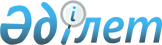 Қазақстан Республикасы Қоршаған ортаны қорғау министрлігі және жергілікті атқарушы органдар көрсететін қоршаған ортаны қорғау саласындағы мемлекеттік қызмет стандарттарын бекіту туралы
					
			Күшін жойған
			
			
		
					Қазақстан Республикасы Үкіметінің 2012 жылғы 8 тамыздағы № 1033 Қаулысы. Күші жойылды - Қазақстан Республикасы Үкіметінің 2014 жылғы 26 маусымдағы № 702 қаулысымен      Ескерту. Күші жойылды - ҚР Үкіметінің 26.06.2014 № 702 қаулысымен (алғашқы ресми жарияланған күнінен кейін күнтізбелік он күн өткен соң қолданысқа енгізіледі).

      2008 жылғы 4 желтоқсандағы Қазақстан Республикасының Бюджет кодексінің 34-бабына, «Әкімшілік рәсімдер туралы» 2000 жылғы 27 қарашадағы Қазақстан Республикасы Заңының 9-1, 15-2-баптарына және «Ақпараттандыру туралы» 2007 жылғы 11 қаңтардағы Қазақстан Республикасының Заңы 6-бабының 2), 3) тармақшаларына, 29-бабына сәйкес Қазақстан Республикасының Үкіметі қаулы етеді:

      Ескерту. Кіріспе жаңа редакцияда - ҚР Үкіметінің 29.12.2012 N 1755 қаулысымен (алғашқы ресми жарияланғанынан кейін күнтізбелік он күн өткен соң қолданысқа енгізіледі).



      1. Қоса беріліп отырған:



      1) күші жойылды - ҚР Үкіметінің 03.06.2014 № 607 қаулысымен (алғашқы ресми жарияланған күнінен кейін күнтізбелік он күн өткен соң қолданысқа енгізіледі);



      2) күші жойылды - ҚР Үкіметінің 03.06.2014 № 607 қаулысымен (алғашқы ресми жарияланған күнінен кейін күнтізбелік он күн өткен соң қолданысқа енгізіледі);



      3) күші жойылды - ҚР Үкіметінің 03.06.2014 № 607 қаулысымен (алғашқы ресми жарияланған күнінен кейін күнтізбелік он күн өткен соң қолданысқа енгізіледі);



      4) күші жойылды - ҚР Үкіметінің 03.06.2014 № 607 қаулысымен (алғашқы ресми жарияланған күнінен кейін күнтізбелік он күн өткен соң қолданысқа енгізіледі);



      5) «ІІ, ІІІ және IV санат объектілері үшін қоршаған ортаға эмиссияға рұқсат беру» мемлекеттік қызмет стандарты;



      6) күші жойылды - ҚР Үкіметінің 03.06.2014 № 607 қаулысымен (алғашқы ресми жарияланған күнінен кейін күнтізбелік он күн өткен соң қолданысқа енгізіледі);



      7) күші жойылды - ҚР Үкіметінің 03.06.2014 № 607 қаулысымен (алғашқы ресми жарияланған күнінен кейін күнтізбелік он күн өткен соң қолданысқа енгізіледі);



      8) «II, III және IV санат объектілеріне мемлекеттік экологиялық сараптама қорытындысын беру» мемлекеттік қызмет стандарты бекітілсін.

      Ескерту. 1-тармаққа өзгеріс енгізілді - ҚР Үкіметінің 03.06.2014 № 607 қаулысымен (алғашқы ресми жарияланған күнінен кейін күнтізбелік он күн өткен соң қолданысқа енгізіледі).



      2. Осы қаулы алғашқы ресми жарияланған күнінен бастап күнтізбелік он күн өткен соң қолданысқа енгізіледі.      Қазақстан Республикасының

      Премьер-Министрі                                     К. Мәсімов

Қазақстан Республикасы 

Үкіметінің       

2012 жылғы 8 тамыздағы

№ 1033 қаулысымен   

бекітілген        

«Озон қабатын бұзатын заттарды пайдалана отырып, жұмыстар жүргізуге, құрамында озон қабатын бұзатын заттар бар жабдықтарды жөндеуге, монтаждауға, оларға қызмет көрсетуге рұқсат беру» мемлекеттік қызмет стандарты      Ескерту. Стандарттың күші жойылды - ҚР Үкіметінің 03.06.2014 № 607 қаулысымен (алғашқы ресми жарияланған күнінен кейін күнтізбелік он күн өткен соң қолданысқа енгізіледі).

Қазақстан Республикасы 

Үкіметінің       

2012 жылғы 8 тамыздағы 

№ 1033 қаулысымен  

бекітілген       

«Озон қабатын бұзатын заттарды және құрамында сондай заттар бар өнімдерді экспорттауға және импорттауға лицензия беру, лицензия телнұсқасын беру» мемлекеттік қызмет стандарты      Ескерту. Стандарттың күші жойылды - ҚР Үкіметінің 03.06.2014 № 607 қаулысымен (алғашқы ресми жарияланған күнінен кейін күнтізбелік он күн өткен соң қолданысқа енгізіледі).

Қазақстан Республикасы   

Үкіметінің          

2012 жылғы 8 тамыздағы   

№ 1033 қаулысымен      

      бекітілген          

«Қоршаған ортаны қорғау саласындағы жұмыстарды орындауға және қызмет көрсетуге лицензия беру, қайта ресімдеу, лицензияның телнұсқасын беру» мемлекеттік қызмет стандарты      Ескерту. Стандарттың күші жойылды - ҚР Үкіметінің 03.06.2014 № 607 қаулысымен (алғашқы ресми жарияланған күнінен кейін күнтізбелік он күн өткен соң қолданысқа енгізіледі).

Қазақстан Республикасы  

Үкіметінің        

2012 жылғы 8 тамыздағы 

№ 1033 қаулысымен   

бекітілген        

«І санат объектілері үшін экологиялық рұқсат беру»

мемлекеттік қызмет стандарты      Ескерту. Стандарттың күші жойылды - ҚР Үкіметінің 03.06.2014 № 607 қаулысымен (алғашқы ресми жарияланған күнінен кейін күнтізбелік он күн өткен соң қолданысқа енгізіледі).

Қазақстан Республикасы 

Үкіметінің       

2012 жылғы 8 тамыздағы  

№ 1033 қаулысымен     

бекітілген        

«ІІ, ІІІ және IV санат объектілері үшін қоршаған ортаға эмиссияға рұқсат беру» мемлекеттік қызмет стандарты      Ескерту. Стандарт жаңа редакцияда - ҚР Үкіметінің 29.12.2012 N 1755 қаулысымен (алғашқы ресми жарияланғанынан кейін күнтізбелік он күн өткен соң қолданысқа енгізіледі). 

1. Жалпы ережелер

      1. «ІІ, ІІІ және IV санат объектілері үшін қоршаған ортаға эмиссияға рұқсат беру» мемлекеттік қызметін (бұдан әрі – мемлекеттік қызмет) осы стандартқа 1-қосымшада көрсетілген мекенжайлар бойынша орналасқан облыстар, Астана және Алматы қалалары әкімдіктерінің Табиғат ресурстарын және табиғатты пайдалануды реттеу басқармаларымен (бұдан әрі – уәкілетті орган) не баламалы негізде осы стандартқа 3-қосымшаға сәйкес көрсетілген мекенжайларындағы халыққа қызмет көсету орталығы (бұдан әрі – Орталық), «электрондық үкімет»: www.e.gov.kz веб-порталы арқылы немесе www.elicense.kz «Е-лицензиялау» веб-порталы (бұдан әрі – Портал) арқылы көрсетіледі.



      Шалғай елді мекендердегі тұрғындардың мемлекеттік қызметке қол жетімділігін қамтамасыз ету мақсатында мемлекеттік қызмет Ұтқыр Орталықтар арқылы көрсетіледі.



      2. Көрсетілетін мемлекеттік қызметтің нысаны: ішінара автоматтандырылған.



      3. Мемлекеттік қызмет 2007 жылғы 9 қаңтардағы Қазақстан Республикасының Экологиялық кодексі (бұдан әрі – Кодекс) 20-бабының 3-1) тармақшасына, 68-79-баптарына, «Ақпараттандыру туралы» Қазақстан Республикасының 2007 жылғы 11 қаңтардағы Заңының 29-бабына сәйкес көрсетіледі.



      4. Мемлекеттік қызмет көрсету тәртібі туралы толық ақпарат:



      1) уәкілетті органның интернет-ресурсында:



      2) Қазақстан Республикасы Көлік және коммуникация министрлігі Мемлекеттік қызметтерді автоматтандыруды бақылау және халыққа қызмет көрсету орталықтарының қызметін үйлестіру комитеті «Халыққа қызмет көрсету орталығы» республикалық мемлекеттік кәсіпорнының (бұдан әрі – Орталық РМК) интернет-ресурсында www.con.gov.kz;



      3) уәкілетті органның немесе Орталықтың үй-жайларындағы стенділерде және ақпараттық тақталарда;



      4) Порталда;



      5) call-орталығында: (1414) орналастырылады.



      5. Көрсетілетін мемлекеттік қызмет нәтижесі қағаз тасығышта немесе уәкілетті органның электрондық цифрлық қолтаңбасымен (бұдан әрі – ЭЦҚ) куәландырылған электрондық құжат түрінде II, III және IV санат объектілері үшін қоршаған ортаға эмиссияларға рұқсат беру немесе қайта ресімдеу немесе уәкілетті органның мемлекеттік қызмет ұсынудан бас тартылады деген дәлелді жауап болып табылады.



      6. Мемлекеттік қызмет ІІ, ІІІ және IV қауіптілік санатына қызмет түрлері бойынша жатқызылатын объектілері бар жеке және заңды тұлғаларға (бұдан әрі - тұтынушылар) көрсетіледі.



      7. Мемлекеттік қызметті көрсету мерзімдері:



      1) ІІ, ІІІ және IV санат объектілері үшін қоршаған ортаға эмиссияларға рұқсат алушы осы стандарттың 11-тармағында айқындалған қажетті құжаттарды тұтынушы уәкілетті органға, оның аумақтық бөлімшелеріне тапсырған сәттен бастап – 1 (бір) айдан аспайды;



      2) ІІ, ІІІ және IV санат объектілері үшін қоршаған ортаға эмиссияларға рұқсатты қайта ресімдеу үшін осы стандарттың 11-тармағында айқындалған қажетті құжаттарды тұтынушы уәкілетті органға, оның аумақтық бөлімшелеріне тапсырған сәттен бастап - (1) бір ай ішінде;



      3) уәкілетті органда көрсетілетін мемлекеттік қызметті алғанға дейін кезек күтудің жол берілетін ең ұзақ уақыты – 30 минуттан аспайды;



      4) уәкілетті органда көрсетілетін мемлекеттік қызметті тұтынушыға қызмет көрсетудің жол берілетін ең ұзақ уақыты – 30 минуттан аспайды;



      5) Орталықта қабылдау күні мемлекеттік қызмет көрсету мерзіміне жатпайды;



      6) уәкілетті орган мемлекеттік қызметті көрсету нәтижесін мемлекеттік қызмет көрсету мерзімінің бітуіне бір күн қалғанда Орталықтарға ұсынады.



      8. Мемлекеттік қызмет ақысыз негізде ұсынылады.



      9. Жұмыс кестесі:



      1) уәкілетті органда - демалыс және мереке күндерін қоспағанда, күн сайын сағат 13.00-ден 14.30-ға дейінгі түскі үзіліспен сағат 9.00-ден 18.30-ға дейін.



      Құжаттарды қабылдау алдын ала жазылусыз және жеделдетілген қызмет көрсетусіз кезек тәртібінде жүзеге асырылады;



      2) Орталықтар – күн сайын дүйсенбіден сенбіге дейін қоса алғанда, демалыс және мейрам күндерін есептемегенде, белгіленген жұмыс кестесіне сәйкес сағат 9-00-ден 20-00-ге дейін, үзіліссіз.



      Қабылдау жеделдетілген қызмет көрсетусіз «электрондық» кезек тәртібінде жүзеге асырылады.



      Ұтқыр Орталықтар құжаттарды қабылдауды бір елді мекенде кемінде алты жұмыс сағаттан кем емес Орталықпен бекітілген кестеге сәйкес жүзеге асырады;



      3) Порталда – тәулік бойы.



      10. Мемлекеттік қызмет:



      1) мүмкіндіктері шектеулі тұтынушыларға қызмет көрсету үшін жағдайлар (пандустар) көзделеген уәкілетті органның немесе Орталықтардың ғимаратында;



      2) порталда – жеке кабинетінде көрсетіледі. 

2. Мемлекеттік қызмет көрсету тәртібі

      11. Уәкілетті органда немесе Орталықта мемлекеттік қызметті алу үшін тұтынушы келесі құжаттарды ұсынады:



      1) ІІ санат объектілері үшін қоршаған ортаға эмиссияларға рұқсат алу үшін:



      осы стандартқа 4-қосымшаға сәйкес нысан бойынша қағаз тасығышта (уәкілетті органға берген кезде) немесе Орталық қызметкерінің ЭЦҚ-мен куәландырылған электрондық құжат нысанында (Орталыққа берген кезде) рұқсат алуға өтінім;



      эмиссиялар нормативтері бар жобаларға мемлекеттік экологиялық сараптама қорытындысының (салыстырып тексеру үшін түпнұсқасын ұсынбаған жағдайда нотариалдық куәландырылған) көшірмесі;



      қоғамдық тыңдаулар хаттамасын қоса бере отырып, қоршаған ортаны қорғау жөніндегі іс-шаралар жоспары;



      өндірістік экологиялық бақылау бағдарламасы ұсынылады;



      2) ІІІ санат объектілері үшін қоршаған ортаға эмиссияларға рұқсатты алу үшін:



      осы стандартқа 4-қосымшаға сәйкес нысан бойынша қағаз тасығышта (уәкілетті органға берген кезде) немесе Орталық қызметкерінің ЭЦҚ-мен куәландырылған электрондық құжат нысанында (Орталыққа берген кезде) рұқсат алуға өтінім;



      эмиссиялар нормативтері бар жобаларға мемлекеттік экологиялық сараптама қорытындысының (салыстырып тексеру үшін түпнұсқасын ұсынбаған жағдайда нотариалдық куәландырылған) көшірмесі;



      қоршаған ортаны қорғау жөніндегі іс-шаралар жоспары;



      өндірістік экологиялық бақылау бағдарламасы ұсынылады;



      3) IV санат объектілері үшін қоршаған ортаға эмиссияларға рұқсатты алу үшін:



      осы стандартқа 4-қосымшаға сәйкес нысан бойынша қағаз тасығышта (уәкілетті органға берген кезде) немесе Орталық қызметкерінің ЭЦҚ-мен куәландырылған электрондық құжат нысанында (Орталыққа берген кезде) рұқсат алуға өтінім;



      есептік немесе аспаптық жолмен белгіленген және негізделген қоршаған ортаға эмиссиялар нормативтері;



      4) II, III және IV санат объектілері үшін қоршаған ортаға эмиссияларға рұқсатты қайта ресімдеу үшін:



      осы стандартқа 4-қосымшаға сәйкес нысан бойынша қағаз тасығышта (уәкілетті органға берген кезде) немесе Орталық қызметкерінің ЭЦҚ-мен куәландырылған электрондық құжат нысанында (Орталыққа берген кезде) рұқсат алуға арналған өтінім;



      заңды тұлғаны мемлекеттік тіркеу (қайта тіркеу) туралы куәлік* немесе анықтама.



      Порталда:



      1) ІІ санат объектілері үшін қоршаған ортаға эмиссияларға рұқсатты алу үшін:



      осы стандартқа 4-қосымшаға сәйкес нысан бойынша рұқсатты алуға тұтынушының электрондық цифрлық қолтаңбасымен қойылған электрондық құжат нысандағы өтінім;



      құжаттың электрондық көшірмесі түрінде электрондық өтінімге тіркелген эмиссиялар нормативтері бар жобаларға мемлекеттік экологиялық сараптама қорытындысы;



      құжаттың электрондық көшірмесі түрінде электрондық өтінімге тіркелген қоғамдық тыңдаулар хаттамасын қоса бере отырып, электрондық құжат түрінде қоршаған ортаны қорғау жөніндегі іс-шаралар жоспары;



      электрондық құжат түрінде электрондық өтінімге тіркелген өндірістік экологиялық бақылау бағдарламасы ұсынылады;



      2) ІІІ санат объектілері үшін қоршаған ортаға эмиссияларға рұқсатты алу үшін:



      осы стандарттың 4-қосымшасына сәйкес нысан бойынша рұқсатты алуға тұтынушының электрондық цифрлық қолтаңбасымен қойылған электрондық құжат нысандағы өтінім;



      құжаттың электрондық көшірмесі түрінде электрондық өтінімге тіркелген эмиссиялар нормативтері бар жобаларға мемлекеттік экологиялық сараптама қорытындысы;



      электрондық құжат түрінде электрондық өтінімге тіркелген қоршаған ортаны қорғау жөніндегі іс-шаралар жоспары;



      электрондық құжат түрінде электрондық өтінімге тіркелген өндірістік экологиялық бақылау бағдарламасы ұсынылады;



      3) IV санат объектілері үшін қоршаған ортаға эмиссияларға рұқсатты алу үшін:



      осы стандартқа 4-қосымшаға сәйкес нысан бойынша рұқсатты алуға тұтынушының электрондық цифрлық қолтаңбасымен қойылған электрондық құжат түріндегі өтінім;



      электрондық құжат түрінде электрондық өтінімге тіркелген есептік немесе құрал-сайманды жолмен белгіленген және негізделген қоршаған ортаға эмиссиялар нормативтері ұсынылады;



      4) II, III және IV санат объектілері үшін қоршаған ортаға эмиссияларға рұқсатты қайта ресімдеу үшін:



      осы стандартқа 4-қосымшаға сәйкес нысан бойынша қағаз тасығышта (уәкілетті органға берген кезде) немесе тұтынушының электрондық цифрлық қолтаңбасымен куәландырылған электрондық құжат нысанында рұқсат алуға арналған өтінім;



      заңды тұлғаны мемлекеттік тіркеу (қайта тіркеу) туралы куәлік* немесе анықтама.



      Мемлекеттік ақпараттық жүйелердегі заңды тұлғаны мемлекеттік тіркеу (қайта тіркеу) туралы куәлік* немесе анықтама мәліметтерін уәкілетті орган портал арқылы уәкілетті органның электрондық цифрлық қолтаңбасымен куәландырылған электрондық құжаттар нысанында алады.

      Ескертпе: 

      *«Қазақстан Республикасының кейбір заңнамалық актілеріне заңды тұлғаларды мемлекеттік тіркеу және филиалдар мен өкілдіктерді есептік тіркеу мәселелері бойынша өзгерістер мен толықтырулар енгізу туралы» 2012 жылғы 24 желтоқсандағы Қазақстан Республикасының Заңы күшіне енгенге дейін берілген заңды тұлғаны (филиалды, өкілдікті) мемлекеттік тіркеу (қайта тіркеу) туралы куәлік заңды тұлғаның қызметі тоқтатылғанға дейін жарамды болып табылады.

      Ескерту. 11-тармаққа өзгеріс енгізілді - ҚР Үкіметінің  27.08.2013 N 871 қаулысымен (алғашқы ресми жарияланғанынан кейін күнтізбелік он күн өткен соң қолданысқа енгізіледі).



      12. Мемлекеттік қызметтерді алу үшін өтінім нысаны интернет-ресурстарында орналастырылады;



      1) Мемлекеттік қызмет көрсету тәртібі және оны алу үшін қажетті құжаттар, сондай-ақ оларды толтыру үлгілері туралы ақпарат http://www.ecokomitet.kz интернет-ресурсында немесе www.con.gov.kz Орталық РМК интернет-ресурсында орналастырылады.



      Мемлекеттік қызметті портал арқылы алу үшін сұрау электрондық құжат нысаны бойынша толтырылады.



      13. Уәкілетті органда және құжаттарды қабылдау осы стандартқа 1-қосымшада көрсетілген мекенжайлар бойынша кеңселерде жүзеге асырылады.



      Орталықтарда құжаттарды қабылдау «кедергілерсіз» қызмет көрсету арқылы операциялық залда жүзеге асырылады.



      Порталға өтініш берген жағдайда электрондық сұрауды жөнелту мемлекеттік қызметті тұтынушының «жеке кабинетінде» жүзеге асырылады. Сұрау таңдалған қызметке сәйкес мемлекеттік органға – жолданатын жерге автоматты түрде жолданады.



      14. Тұтынушы мемлекеттік қызметті алу үшін барлық қажетті құжаттарды тапсырған кезде:



      1) уәкілетті органға немесе Орталыққа өтініш берген кезде:



      құжатты қабылдау нөмірі мен күнін;



      сұратылатын мемлекеттік қызмет түрін;



      қоса берілген құжаттардың саны мен атауын;



      мемлекеттік қызметтің алынған күнін (уақытын) және құжаттардың берілген орнын;



      құжатты қабылдаған жауапты тұлғаның тегін, атын, әкесінің атын;



      мемлекеттік қызметті тұтынушының тегін, атын, әкесінің атын (жеке тұлғалар үшін) немесе атауын (заңды тұлғалар үшін), байланыс деректерін көрсете отырып, тиісті құжаттарды қабылдау туралы қолхат беріледі;



      2) Портал арқылы өтініш берген кезде тұтынушыға порталдағы жеке кабинетіне мемлекеттік қызмет нәтижелерін алған күні мен уақытын көрсете отырып, мемлекеттік қызметті ұсынуға сұрау қабылданғаны туралы хабарлама-есеп жолданады.



      15. Мемлекеттік қызмет көрсету нәтижесі тұтынушының жеке өзі немесе сенімхат бойынша өкілі бару немесе порталда тұтынушының жеке кабинеті арқылы қабылданады.



      Орталықтарда дайын құжаттарды мемлекеттік қызметті тұтынушыға беру қолхат негізінде көрсетілген мерзімде «терезе» арқылы күн сайын Орталық қызметкерімен жүзеге асырылады.



      Егер мемлекеттік қызметті тұтынушы көрсетілген мерзімде қызмет қорытындысы алуға келмеген жағдайда, Орталық бір ай мерзімінде олардың сақталуын қамтамасыз етеді, содан кейін оларды уәкілетті органға жолдайды.



      16. Мемлекеттік қызметті көрсетуден:



      1) рұқсат алу үшін ұсынылған материалдардың толық және дұрыс болмаса;



      2) қойылатын табиғат пайдаланудың сұратылып отырған шарттарының Кодекстің 73-бабында көрсетілген талаптарға сәйкес болмаса;



      3) «Ақпараттандыру туралы» Қазақстан Республикасы Заңының 40-бабында көзделген негіздеме болса бас тартылады. 

3. Жұмыс қағидаттары

      17. Уәкілетті органның және Орталықтың қызметі тұтынушыға қатысты мынадай қағидаттарға негізделеді:



      1) адамның конституциялық құқықтарын және еркіндігін сақтау;



      2) қызметтік парызын орындау кезінде заңдылықты сақтау;



      3) тұтынушылармен жұмыс кезіндегі сыпайылық;



      4) көрсетілетін мемлекеттік қызмет туралы барынша толық ақпарат ұсыну;



      5) өтініштерді қараған кездегі лауазымды тұлғалар қызметінің ашықтығы;



      6) тұтынушы құжаттарының сақталуын қамтамасыз ету;



      7) тұтынушы құжаттарының мазмұны туралы ақпараттың қорғалуы және құпиялылығы. 

4. Жұмыс нәтижелері

      18. Тұтынушыларға мемлекеттік қызмет көрсету нәтижелері осы стандартқа 5-қосымшаға сәйкес сапа және тиімділік көрсеткіштерімен өлшенеді.



      19. Мемлекеттік қызметті көрсететін уәкілетті органның жұмысы бағаланатын мемлекеттік қызметтердің сапа және тиімділік көрсеткіштерінің нысаналы мәндері Қазақстан Республикасы Қоршаған ортаны қорғау министрлігінің бұйрығымен жыл сайын бекітіледі. 

5. Шағымдану тәртібі

      20. Уәкілетті лауазымды тұлғалардың әрекеттеріне (әрекетсіздігіне) шағымдану тәртібін түсіндіру, сондай-ақ шағым дайындауда жәрдемдесу осы стандартқа 1-қосымшада көрсетілген мекенжайлар және телефондар бойынша уәкілетті органның және оның аумақтық бөлімшелерінің кеңсесінде көрсетіледі.



      Портал жұмысына шағымдану тәртібі туралы ақпаратты порталдың call-орталық телефоны арқылы алуға болады: (1414).



      21. Көрсетілген қызметтің нәтижелерімен келіспеген жағдайда, шағым жоғары тұрған аппеляция органына - облыстардың (республикалық маңызы бар қаланың, астананың) әкімдіктеріне осы стандартқа 2-қосымшада көрсетілген мекенжайлар, телефондар және жұмыс кестелері бойынша беріледі.



      22. Дөрекі қызмет көрсетілген жағдайда шағым осы стандартқа 1-қосымшада көрсетілген мекенжайлар бойынша уәкілетті орган басшысының атына немесе осы стандартқа 3-қосымшада көрсетілген мекенжайлар бойынша Орталық кеңсесіне беріледі.



      Порталда call-орталықтың телефон нөмірі бойынша (1414).



      Орталық қызметкері дөрекі қызмет көрсеткен жағдайда шағым Орталықтың мекенжайлары осы стандартқа 4-қосымшада, сондай-ақ ресми ақпарат көздерінде және Орталықтардың үй-жайларында орналасқан стенділерінде көрсетілген Орталықтың немесе «ХҚКО» РМК басшысының атына беріледі.



      23. Көрсетілген мемлекеттік қызметтің нәтижелерімен келіспеген жағдайда тұтынушы заңнамада белгіленген тәртіппен сотқа жүгінуге құқылы.



      24. Шағымдар еркін нысанда қағаз тасығышта немесе электрондық пошта бойынша осы стандарттың 1 және 2-қосымшаларда көрсетілген мекенжайлар бойынша, сондай-ақ осы стандартқа 3-қосымшаға сәйкес Орталықта қабылданады.



      25. Қабылданған шағым уәкілетті органның кеңсесінде тіркеледі. Шағымды қабылдаудың растамасы онда берілген шағымға жауап алу мерзімі мен орны, одан шағымды қарау барысы туралы білуге болатын лауазымды тұлғаның байланыс деректері көрсетілген талонды мемлекеттік қызметті тұтынушыға беру болып табылады.



      Мемлекеттік қызметті тұтынушы Орталыққа немесе «ХҚКО» РМК өтініш берген кезде, шағымның тіркелгені оның қабылданғанын растайды (шағымның екінші нұсқасына немесе ілеспе хатқа мөр, кіріс нөмірі және тіркеу күні қойылады).



      Портал арқылы мемлекеттік қызметті тұтынушының өтінішін қабылдаудың растамасы оның жеткені және тіркелгені туралы хабарлама болып табылады.



      Бұл ретте тұтынушыға өтініштің орындалғаны, жауабы немесе қараудан бас тартуы туралы жаңартылған ақпарат та қолжетімді.



      26. Қосымша ақпаратты тұтынушы уәкілетті органның интернет-ресурсынан және осы стандартқа 1-қосымшада көрсетілген мекенжайлар бойынша уәкілетті органның үй-жайларында орналасқан стендтерден ала алады.

«ІІ, ІІІ және IV санат объектілері 

үшін қоршаған ортаға эмиссияға   

рұқсат беру» мемлекеттік қызмет  

стандартына           

1-қосымша             

Уәкілетті органдардың тізімдері мен мекенжайлары

«ІІ, ІІІ және IV санат объектілері 

үшін қоршаған ортаға эмиссияға   

рұқсат беру» мемлекеттік қызмет 

стандартына          

2-қосымша            

Облыстардың (республикалық маңызы бар қаланың, астананың)

әкімдіктерінің тізімдері мен мекенжайлары

«ІІ, ІІІ және IV санат объектілері 

үшін қоршаған ортаға эмиссияға   

рұқсат беру» мемлекеттік қызмет 

стандартына          

3-қосымша            

Халыққа қызмет көрсету орталықтары

«ІІ, ІІІ және IV санат объектілері

үшін қоршаған ортаға       

эмиссияға рұқсат беру»       

мемлекеттік қызмет стандартына  

4-қосымша             

НысанМемлекеттік органның атауы 

Қоршаған ортаға эмиссияларға рұқсат

алуға және оны қайта ресімдеуге арналған өтінім      Ескерту. 4-қосымша жаңа редакцияда - ҚР Үкіметінің 27.08.2013 N 871 қаулысымен (алғашқы ресми жарияланғанынан кейін күнтізбелік он күн өткен соң қолданысқа енгізіледі).____________________________________________________________

      (табиғат пайдаланушының атауы)

____________________________________________________________

(өтініш беруші ұйымның заңды мекенжайы немесе жеке тұлғаның тұрғылықты мекенжайы)

____________________________________________________________1. Жалпы ақпарат

Байланыс телефондары, факс

_________________________________________________________

Өтінім берілетін өндірістік объектінің атауы

__________________________________________

__________________________________________________________________

Табиғат пайдаланушының санаты (өндірістік объектінің қауіптілік

сыныбы) _____________

__________________________________________________________________

Табиғат пайдаланушының есептік нөмірі*______________________________

ЖСН/БСН __________________________________________________________2. Өндіріс объектісінің қоршаған ортаны ластау көзі орналасқан өнеркәсіп алаңдарының тұрған жері туралы деректер:

      1-кесте. Өнеркәсіптік алаңдардың орналасуы туралы деректер3. Ластаушы зат шығарындылары (төгінділері) мен жыл бойынша орналасатын қалдықтар (күкірт) мөлшеріне сұралатын лимиттер.

2-кесте. Ластаушы зат шығарындыларының лимиттері

3-кесте. Ластаушы зат төгінділерінің лимиттері

4-кесте. Өндіріс және тұтыну қалдықтарын орналастыруға арналған лимиттер 

5-кесте. Күкіртті орналастыруға арналған лимиттерТабиғат пайдалануға ұсынылатын шарттар:

__________________________________________________________________

Қоршаған ортаға эмиссиялар осы өтінімде берілген сипаттамаға сәйкес болатынын растаймыз.

4. Өтінімге мына құжаттар қоса беріледі:

_________________________________________________________________

_________________________________________________________________

_________________________________________________________________

Кәсіпорын басшысы _______________       _________________________

(жеке тұлға)        (жеке қолы)            (қолын таратып жазу)

М.О.*Ескертпе:

табиғат пайдаланушының есептік нөмірі ол берілген жағдайда көрсетіледі.

«ІІ, ІІІ және IV санат объектілері 

үшін қоршаған ортаға        

эмиссияға рұқсат беру» мемлекеттік 

қызмет стандартына        

5-қосымша             

Кесте. Сапа және тиімділік көрсеткіштерінің мәні

Қазақстан Республикасы 

Үкіметінің      

2012 жылғы 8 тамыздағы 

№ 1033 қаулысымен  

бекітілген        

«Қауіпті қалдықтар паспорттарын тіркеу»

мемлекеттік қызмет стандарты      Ескерту. Стандарттың күші жойылды - ҚР Үкіметінің 03.06.2014 № 607 қаулысымен (алғашқы ресми жарияланған күнінен кейін күнтізбелік он күн өткен соң қолданысқа енгізіледі).

Қазақстан Республикасы

Үкіметінің      

2012 жылғы 8 тамыздағы

№ 1033 қаулысымен    

бекітілген      

«І санат объектілеріне мемлекеттік экологиялық сараптаманың қорытындысын беру» мемлекеттік қызмет стандарты      Ескерту. Стандарттың күші жойылды - ҚР Үкіметінің 03.06.2014 № 607 қаулысымен (алғашқы ресми жарияланған күнінен кейін күнтізбелік он күн өткен соң қолданысқа енгізіледі).

Қазақстан Республикасы  

Үкіметінің        

2012 жылғы 8 тамыздағы 

№ 1033 қаулысымен    

бекітілген        

«II, III және IV санат объектілеріне мемлекеттік экологиялық сараптама қорытындысын беру» мемлекеттік қызмет стандарты      Ескерту. Стандарт жаңа редакцияда - ҚР Үкіметінің 29.12.2012 N 1755 қаулысымен (алғашқы ресми жарияланғанынан кейін күнтізбелік он күн өткен соң қолданысқа енгізіледі). 

1. Жалпы ережелер

      1. «II, III және IV санат объектілеріне мемлекеттік экологиялық сараптама қорытындысын беру» мемлекеттік қызметті (бұдан әрі – мемлекеттік қызмет) осы стандартқа 1-қосымшада көрсетілген мекенжайлар бойынша орналасқан облыс, Астана және Алматы қалалары әкімдіктерінің Табиғат ресурстары және табиғат пайдалануды реттеу басқармаларымен (бұдан әрі – уәкілетті орган), «электрондық үкімет»: www.e.gov.kz веб-порталы немесе www.elicense.kz «Е-лицензирование» веб-порталы арқылы (бұдан әрі - портал) көрсетіледі.



      2. Көрсетілетін мемлекеттік қызметтің нысаны: ішінара автоматтандырылған.



      3. Мемлекеттік қызмет 2007 жылғы 9 қаңтардағы Қазақстан Республикасының Экологиялық кодексі (бұдан әрі – Кодекс) 20-бабының 3) тармақшасына және 48-бабының 2-тармағына, «Ақпараттандыру туралы» Қазақстан Республикасының 2007 жылғы 11 қаңтардағы Заңының 29-бабына, «Мемлекеттік экологиялық сараптамасын жүргізу ережелерін бекіту туралы» Қазақстан Республикасы Қоршаған ортаны қорғау министрінің 2007 жылғы 28 маусымдағы № 207-ө бұйрығына сәйкес көрсетіледі.



      4. Мемлекеттік қызмет көрсету тәртібі туралы толық ақпарат:



      1) уәкілетті органның интернет-ресурсында;



      2) уәкілетті органның үй-жайларындағы стенділерінде және ақпараттық тақталарында;



      3) порталда;



      4) call-орталығында: (1414) орналастырылады.



      5. Көрсетілетін мемлекеттік қызмет нәтижесі қағаз тасығышта немесе уәкілетті тұлғаның электрондық цифрлық қолтаңбасымен (бұдан әрі – ЭЦҚ) куәландырылған электрондық құжат түрінде II, III және IV санат объектілері үшін «келісіледі/келісілмейді» нәтижесімен мемлекеттік экологиялық сараптама қорытындысын беру немесе мемлекеттік қызмет көрсетуден бас тарту туралы дәлелді жауабы болып табылады.



      6. Мемлекеттік қызмет қызмет түрлері бойынша II, III және IV санаттарға жататын объектілері бар жеке тұлғаларға және заңды тұлғаларға (бұдан әрі – тұтынушылар) көрсетіледі.



      7. Мемлекеттік қызмет көрсету мерзімдері:



      1) тұтынушы осы стандарттың 11-тармағында анықталған қажетті құжаттарды тапсырған сәттен бастап – алдын ала сараптама үшін құжаттаманың мемлекеттік экологиялық сараптамаға келіп түскен күнінен бастап бес жұмыс күнінен артық емес мерзімде;



      2) тұтынушы осы стандарттың 11-тармағында анықталған, алдын ала сараптамадан өткен қажетті құжаттарды тапсырған сәттен бастап – бір айдан аспайды;



      3) тұтынушы осы стандарттың 11-тармағында анықталған барлық қажетті құжаттарды қайталама мемлекеттік экологиялық сараптама өткізу үшін тапсырған сәттен бастап – он жұмыс күнінен аспайды;



      уәкілетті органда мемлекеттік қызметті алғанға дейін кезек күтудің жол берілетін ең ұзақ уақыты – 30 минуттан аспайды;



      уәкілетті органда мемлекеттік қызметті алушыға қызмет көрсетудің жол берілетін ең ұзақ уақыты – 30 минуттан аспайды.



      8. Мемлекеттік қызмет ақысыз негізде ұсынылады.



      9. Жұмыс кестесі:



      1) уәкілетті органда – демалыс және мереке күндерін қоспағанда, күн сайын сағат 13.00-ден 14.30-ға дейінгі түскі үзіліспен сағат 9.00-ден 18.30-ға дейін.



      Құжаттарды қабылдау алдын ала жазылусыз және жеделдетілген қызмет көрсетусіз кезек тәртібінде жүзеге асырылады;



      2) порталда – тәулік бойы.



      10. Мемлекеттік қызмет:



      1) мүмкіндіктері шектеулі тұтынушыларға қызмет көрсету үшін жағдайлар (пандустар) көзделген уәкілетті органның ғимараттарында;



      2) порталда - жеке кабинетінде көрсетіледі. 

2. Мемлекеттік қызмет көрсету тәртібі

      11. Уәкілетті органда мемлекеттік қызмет алу үшін тұтынушы мынадай құжаттар тізбесін ұсынады:



      1) ІІ санат объектілері үшін мемлекеттік экологиялық сараптама қорытындысын алу үшін:



      көзделіп отырған басқарушылық, шаруашылық, инвестициялық және өзге қызметке тапсырыс берушіден (инвестордан) не мемлекеттік экологиялық сараптамаға жататын нормативтік құқықтық актілердің, жоспарлар мен бағдарламалардың жобаларын әзірлеуді жүргізетін мемлекеттік органның басшысынан осы стандартқа 2-қосымшаға сәйкес нысан бойынша өтініш;



      қоршаған ортаға әсер етудің оған iлеспе бағалау (бұдан әрі – ҚОӘБ) материалдарымен бірге қоршаған ортаға әсер етуші көзделіп отырған қызметтің жобалау алдындағы және жобалау құжаттамасы, келесі құрамда:



      жерге жақын қабатта ластаушы заттардың таралу жобасының, есептеудің электрондық нұсқасы, эмиссия көлемдерінің «Excel» форматындағы негіздемесі;



      жоспарланып отырған қызметтің экологиялық салдарлары туралы өтініш;



      қоғамдық пікірді есепке алу нәтижелері;



      қоршаған ортаға кері әсер ететін немесе әсер етуі мүмкін объектілер үшін жоспарланып отырған қызметті іске асырудың мынадай заңды және жеке тұлғалармен келісу құжаттары:



      жер пайдаланушылар, жер учаскелерінің меншік иелері;



      мемлекеттік санитариялық-эпидемиологиялық қызмет органдары;



      су ресурстарын пайдалануды реттеу және қорғау жөніндегі бассейндік инспекция (су қорғау аумағында объектіні орналастырған немесе қызметті жүзеге асырған кезде);



      жер ресурстарын басқару жөніндегі органдар;



      жер қойнауын зерделеу және пайдалану органдары (пайдалы қазбалар орналасуы мүмкін учаскелерде), сондай-ақ жерасты суларын пайдалану кезінде және олардың ықтималды ластану көздері болған кезде;



      орман шаруашылығы, жануарлар дүниесін қорғау, өсімін молайту және пайдалану, ерекше қорғалатын табиғи аумақтар саласындағы уәкілетті орган;



      балық ресурстарын қорғау саласындағы уәкілетті орган (балық шаруашылығы су айдындарында әртүрлі қызмет түрлерін жүргізетін кәсіпорындар үшін);



      жергілікті мемлекеттік органдарда әзірленетін ҚОӘБ оларға ілеспе материалдарымен бірге өңірлік бағдарламалардың жобалары, келесі құрамда:



      жерге жақын қабатта ластаушы заттардың таралу жобасының, есептеудің электрондық нұсқасы, эмиссия көлемдерінің «Excel» форматындағы негіздемесі;



      жоспарланып отырған қызметтің экологиялық салдарлары туралы өтініш;



      қоғамдық пікірді есепке алу нәтижелері;



      қоршаған ортаға кері әсер ететін немесе әсер етуі мүмкін объектілер үшін жоспарланып отырған қызметті іске асырудың мынадай заңды және жеке тұлғалармен келісу құжаттарын:



      жер пайдаланушылар, жер учаскелерінің меншік иелері;



      мемлекеттік санитариялық-эпидемиологиялық қызмет органдары;



      су ресурстарын пайдалануды реттеу және қорғау жөніндегі бассейндік инспекция (су қорғау аумағында объектіні орналастырған немесе қызметті жүзеге асырған кезде);



      жер ресурстарын басқару жөніндегі органдар;



      жер қойнауын зерделеу және пайдалану органдары (пайдалы қазбалар орналасуы мүмкін учаскелерде, сондай-ақ жерасты суларын пайдалану кезінде және олардың ықтималды ластану көздері болған кезде);



      орман шаруашылығы, жануарлар дүниесін қорғау, өсімін молайту және пайдалану, ерекше қорғалатын табиғи аумақтар саласындағы уәкілетті орган;



      балық ресурстарын қорғау саласындағы уәкілетті орган (балық шаруашылығы су айдындарында әртүрлі қызмет түрлерін жүргізетін кәсіпорындар үшін);



      эмиссия нормативтерiнiң жобалары, келесі құрамда:



      жерге жақын қабатта ластаушы заттардың таралу жобасының, есептеудің электрондық нұсқасы, эмиссия көлемдерінің «Excel» форматындағы негіздемесі;



      мемлекеттік санитариялық-эпидемиологиялық қызмет органдарымен келісу;



      іске асырылуы қоршаған ортаға терiс әсер етуі мүмкiн, жергілікті мемлекеттік басқару органдары әзірлейтін Қазақстан Республикасының нормативтiк құқықтық актiлерiнiң, нормативтік-техникалық және нұсқаулық-әдістемелік құжаттардың жобалары;



      осы жобаны қайталама экологиялық сараптамаға ұсынған жағдайда - мемлекеттік экологиялық сараптамаға ұсынылатын құжаттарға мемлекеттік экологиялық сараптаманың бұрын берілген қорытындыларының көшірмелері қоса беріледі;



      2) ІІІ және IV санат объектілері үшін мемлекеттік экологиялық сараптама қорытындысын алу үшін:



      көзделіп отырған басқарушылық, шаруашылық, инвестициялық және өзге қызметке тапсырыс берушіден (инвестордан) не мемлекеттік экологиялық сараптамаға жататын нормативтік құқықтық актілердің, жоспарлар мен бағдарламалардың жобаларын әзірлеуді жүргізетін мемлекеттік органның басшысынан осы стандартқа 2-қосымшаға сәйкес нысан бойынша өтініш;



      қоршаған ортаға әсер ететін оған iлеспе бағалау материалдарымен бірге қоршаған ортаға әсер етуші көзделіп отырған қызметтің жобалау алдындағы және жобалау құжаттамасы, келесі құрамда:



      жерге жақын қабатта ластаушы заттардың таралу жобасының, есептеудің электрондық нұсқасы, эмиссия көлемдерінің «Excel» форматындағы негіздемесі;



      жоспарланып отырған қызметтің экологиялық салдарлары туралы өтініш;



      қоғамдық пікірді есепке алу нәтижелері;



      қоршаған ортаға кері әсер ететін немесе әсер етуі мүмкін объектілер үшін жоспарланып отырған қызметті іске асырудың мынадай заңды және жеке тұлғалармен келісу құжаттары:



      жерді пайдаланушылар, жер учаскелерінің меншік иелері;



      мемлекеттік санитариялық-эпидемиологиялық қызмет органдары;



      су ресурстарын пайдалануды реттеу және қорғау жөніндегі бассейндік инспекция (су қорғау аумағында объектіні орналастырған немесе қызметті жүзеге асырған кезде);



      жер ресурстарын басқару жөніндегі органдар;



      жер қойнауын зерделеу және пайдалану органдары (пайдалы қазбалар орналасуы мүмкін учаскелерде, сондай-ақ жерасты суларын пайдалану кезінде және олардың ықтималды ластану көздері болған кезде);



      орман шаруашылығы, жануарлар дүниесін қорғау, өсімін молайту және пайдалану, ерекше қорғалатын табиғи аумақтар саласындағы уәкілетті орган;



      балық ресурстарын қорғау саласындағы уәкілетті орган (балық шаруашылығы су айдындарында әртүрлі қызмет түрлерін жүргізетін кәсіпорындар үшін);



      эмиссия нормативтерiнiң жобалары, келесі құрамда:



      жерге жақын қабатта ластаушы заттардың таралу жобасының, есептеудің электрондық нұсқасы, эмиссия көлемдерінің «Excel» форматындағы негіздемесі;



      мемлекеттік санитариялық-эпидемиологиялық қызмет органдарымен келісу;



      осы жобаны қайталама экологиялық сараптамаға ұсынған жағдайда - мемлекеттік экологиялық сараптамаға ұсынылатын құжаттарға мемлекеттік экологиялық сараптаманың бұрын берілген қорытындыларының көшірмелері қоса беріледі.



      Порталда:



      1) ІІ санат объектілері үшін мемлекеттік экологиялық сараптама қорытындысын алу үшін:



      тұтынушының ЭЦҚ-мен куәландырылған электрондық құжат нысанындағы осы стандартқа 2-қосымшасының тиісті деректері бар өтініш;



      тұтынушының ЭЦҚ-мен куәландырылған электрондық құжат нысанындағы қоршаған ортаға әсер етудің оған iлеспе бағалау (бұдан әрі – ҚОӘБ) материалдарымен бірге қоршаған ортаға әсер етуші межеленіп отырған қызметтің жобалау алдындағы және жобалау құжаттамасы, келесі құрамда:



      жоспарланып отырған қызметтің экологиялық салдарлары туралы өтініш - тұтынушының ЭЦҚ-мен куәландырылған электрондық салым түрінде;



      қоғамдық пікірді есепке алу нәтижелері – құжаттың электрондық көшірмелері түрінде;



      қоршаған ортаға кері әсер ететін немесе әсер етуі мүмкін объектілер үшін жоспарланып отырған қызметті іске асырудың мынадай заңды және жеке тұлғалармен келісу құжаттарын (бұдан әрі – келісу құжаттары) (деректерді порталда енгізу/құжаттың электрондық көшірмелері түрінде):



      жерді пайдаланушылар, жер учаскелерінің меншік иелері;



      мемлекеттік санитариялық-эпидемиологиялық қызмет органдары;



      су ресурстарын пайдалануды реттеу және қорғау жөніндегі бассейндік инспекция (су қорғау аумағында объектіні орналастырған немесе қызметті жүзеге асырған кезде);



      жер ресурстарын басқару жөніндегі органдар;



      жер қойнауын зерделеу және пайдалану органдары (пайдалы қазбалар орналасуы мүмкін учаскелерде, сондай-ақ жерасты суларын пайдалану кезінде және олардың ықтималды ластану көздері болған кезде);



      орман шаруашылығы жануарлар дүниесін қорғау, өсімін молайту және пайдалану, ерекше қорғалатын табиғи аумақтар саласындағы уәкілетті орган;



      балық ресурстарын қорғау саласындағы уәкілетті орган (балық шаруашылығы су айдындарында әртүрлі қызмет түрлерін жүргізетін кәсіпорындар үшін);



      тұтынушының ЭЦҚ-мен куәландырылған электрондық құжат нысанындағы орталық мемлекеттік органдар әзірлейтін ҚОӘБ ілеспе материалдарымен бірге өңірлік бағдарламалардың жобалары, келесі құрамда:



      жоспарланып отырған қызметтің экологиялық салдарлары туралы өтініш - тұтынушының ЭЦҚ-мен куәландырылған электрондық салым түрінде;



      қоғамдық пікірді есепке алу нәтижелері – құжаттың электрондық көшірмелері түрінде;



      келесі заңды және жеке тұлғалармен келісу құжаттары (деректерді порталда енгізу/құжаттың электрондық көшірмелері түрінде):



      жер пайдаланушылар, жер учаскелерінің меншік иелері;



      мемлекеттік санитариялық-эпидемиологиялық қызмет органдары;



      су ресурстарын пайдалануды реттеу және қорғау жөніндегі бассейндік инспекция (су қорғау аумағында объектіні орналастырған немесе қызметті жүзеге асырған кезде);



      жер ресурстарын басқару жөніндегі органдар;



      жер қойнауын зерделеу және пайдалану органдары (пайдалы қазбалар орналасуы мүмкін учаскелерде, сондай-ақ жерасты суларын пайдалану кезінде және олардың ықтималды ластану көздері болған кезде);



      орман шаруашылығы, жануарлар дүниесін қорғау, өсімін молайту және пайдалану, ерекше қорғалатын табиғи аумақтар саласындағы уәкілетті орган;



      балық ресурстарын қорғау саласындағы уәкілетті орган (балық шаруашылығы су айдындарында әртүрлі қызмет түрлерін жүргізетін кәсіпорындар үшін);



      тұтынушының ЭЦҚ-мен куәландырылған электрондық салым нысанындағы эмиссия нормативтерiнiң жобалары, келесі құрамда:



      мемлекеттік санитариялық-эпидемиологиялық қызмет органдарымен келісу - деректерді порталда енгізу/құжаттың электрондық көшірмелері түрінде;



      тұтынушының ЭЦҚ-мен куәландырылған электрондық салым нысанындағы iске асырылуы қоршаған ортаға терiс әсер етуі мүмкiн орталық мемлекеттік органдар әзірлейтін Қазақстан Республикасының нормативтiк құқықтық актiлерiнiң, нормативтiк-техникалық және нұсқаулық-әдiстемелiк құжаттардың жобалары;



      осы жобаны қайталама экологиялық сараптамаға ұсынған жағдайда - мемлекеттік экологиялық сараптамаға ұсынылатын құжаттарға мемлекеттік экологиялық сараптаманың бұрын берілген қорытындыларының көшірмелері қоса беріледі (деректерді порталда енгізу/құжаттың электрондық көшірмелері түрінде);



      2) ІІІ және IV санат объектілері үшін мемлекеттік экологиялық сараптама қорытындысын алу үшін:



      тұтынушының ЭЦҚ-мен куәландырылған электрондық құжат нысанындағы осы стандартқа 2-қосымшасының тиісті деректері бар өтініш;



      тұтынушының ЭЦҚ-мен куәландырылған электрондық құжат нысанындағы қоршаған ортаға әсер етудің оған iлеспе бағалау (бұдан әрі – ҚОӘБ) материалдарымен бірге қоршаған ортаға әсер етуші көзделіп отырған қызметтің жобалау алдындағы және жобалау құжаттамасы, келесі құрамда:



      жоспарланып отырған қызметтің экологиялық салдарлары туралы өтініш - тұтынушының ЭЦҚ-мен куәландырылған электрондық салым түрінде;



      қоғамдық пікірді есепке алу нәтижелері – құжаттың электрондық көшірмелері түрінде;



      келесі заңды және жеке тұлғалармен келісу құжаттары (деректерді порталда енгізу/құжаттың электрондық көшірмелері түрінде):



      жерді пайдаланушылар, жер учаскелерінің меншік иелері;



      мемлекеттік санитариялық-эпидемиологиялық қызмет органдары;



      су ресурстарын пайдалануды реттеу және қорғау жөніндегі бассейндік инспекция (су қорғау аумағында объектіні орналастырған немесе қызметті жүзеге асырған кезде);



      жер ресурстарын басқару жөніндегі органдар;



      жер қойнауын зерделеу және пайдалану органдары (пайдалы қазбалар орналасуы мүмкін учаскелерде, сондай-ақ жерасты суларын пайдалану кезінде және олардың ықтималды ластану көздері болған кезде);



      орман шаруашылығы, жануарлар дүниесін қорғау, өсімін молайту және пайдалану, ерекше қорғалатын табиғи аумақтар саласындағы уәкілетті орган;



      балық ресурстарын қорғау саласындағы уәкілетті орган (балық шаруашылығы су айдындарында әртүрлі қызмет түрлерін жүргізетін кәсіпорындар үшін);



      тұтынушының ЭЦҚ-мен куәландырылған электрондық салым нысанындағы эмиссия нормативтерiнiң жобалары, келесі құрамда:



      мемлекеттік санитариялық-эпидемиологиялық қызмет органдарымен келісу - деректерді порталда енгізу/құжаттың электрондық көшірмелері түрінде;



      осы жобаны қайталама экологиялық сараптамаға ұсынған жағдайда - мемлекеттік экологиялық сараптамаға ұсынылатын құжаттарға мемлекеттік экологиялық сараптаманың бұрын берілген қорытындыларының көшірмелері қоса беріледі (деректерді порталда енгізу/құжаттың электрондық көшірмелері түрінде).



      12. Мемлекеттік қызмет көрсету тәртібі және оны алу үшін қажетті құжаттар туралы ақпарат, сондай-ақ оларды толтыру үлгілері уәкілетті органның интернет-ресурсында және уәкілетті органның үй-жайларында орналасқан арнайы ақпараттық стенділерде орналастырылады.



      Мемлекеттік қызметті портал арқылы алу үшін электрондық құжат нысаны бойынша сұрау толтырылады.



      13. Уәкілетті органда құжаттарды қабылдау осы стандартқа 1-қосымшаға сәйкес мекенжайлар бойынша кеңселерде жүзеге асырылады.



      Веб-порталға өтініш берген жағдайда электрондық сұрауды жөнелту мемлекеттік қызметті тұтынушының «жеке кабинетінде» жүзеге асырылады. Сұрау таңдалған қызметке сәйкес мемлекеттік органға – жолданатын жерге автоматты түрде жолданады.



      14. Тұтынушы мемлекеттік қызметті алу үшін барлық қажетті құжаттарды тапсырған кезде:



      1) уәкілетті органдарға өтініш берген кезде:



      құжатты қабылдау нөмірі мен күнін;



      сұратылатын мемлекеттік қызмет түрін;



      қоса берілген құжаттардың саны мен атауын;



      мемлекеттік қызметтің алынған күнін (уақытын) және құжаттардың берілген орнын;



      құжатты қабылдаған жауапты тұлғаның тегін, атын, әкесінің атын;



      мемлекеттік қызметті тұтынушының тегін, атын, әкесінің атын (жеке тұлғалар үшін) немесе атауын (заңды тұлғалар үшін), байланыс деректерін көрсете отырып, тиісті құжаттарды қабылдау туралы қолхат беріледі;



      2) портал арқылы өтініш берген кезде тұтынушыға порталдағы жеке кабинетіне мемлекеттік қызмет нәтижелерін алған күні мен уақытын көрсете отырып, мемлекеттік қызметті ұсынуға сұрау қабылданғаны туралы хабарлама-есеп жолданады.



      15. Мемлекеттік қызметті көрсету нәтижесін тұтынушы жеке өзі келгенде не сенімхат бойынша өкілі, не порталдағы тұтынушының жеке кабинетінде қабылдайды.



      16. Мемлекеттік қызметті көрсетуден:



      1) осы стандарттың 11-тармағына сәйкес талап етілген барлық құжаттар ұсынылмаса;



      2) «Ақпараттандыру туралы» Қазақстан Республикасы Заңының 40-бабында көзделген негіздеме болса бас тартылады. 

3. Жұмыс қағидаттары

      17. Уәкілетті органның қызметі тұтынушысына қатынасты келесі қағидаттарға негізделеді:



      1) адамның конституциялық құқықтарын және еркіндігін сақтау;



      2) қызметтік парызын орындау кезінде заңдылықты сақтау;



      3) тұтынушылармен жұмыс кезіндегі сыпайылық;



      4) көрсетілетін мемлекеттік қызмет туралы толық ақпарат ұсыну;



      5) өтініштерді қараған кездегі лауазымды тұлғалар қызметінің ашықтығы;



      6) тұтынушы құжаттарының сақталуын қамтамасыз ету;



      7) тұтынушы құжаттарының мазмұны туралы ақпараттың қорғалуы және құпиялылығы. 

4. Жұмыс нәтижелері

      18. Тұтынушыларға мемлекеттік қызмет көрсету нәтижелері осы стандартқа 4-қосымшаға сәйкес сапа және тиімділік көрсеткіштерімен өлшенеді.



      19. Уәкілетті органның жұмыстары бағаланатын мемлекеттік қызмет сапасы мен тиімділік көрсеткіштерінің нысаналы мәндері жыл сайын Қазақстан Республикасы Қоршаған ортаны қорғау министрлігінің тиісті бұйрығымен бекітіледі. 

5. Шағымдану тәртібі

      20. Уәкілетті лауазымды тұлғалардың әрекеттеріне (әрекетсіздігіне) шағымдану тәртібін түсіндіру, сондай-ақ шағым дайындауда жәрдемдесу осы стандартқа 1-қосымшада көрсетілген мекенжайлар және телефондар бойынша уәкілетті органның кеңсесінде көрсетіледі.



      Портал жұмысына шағымдану тәртібі туралы ақпаратты call-орталығының (1414) телефоны арқылы алуға болады.



      21. Көрсетілген қызметтің нәтижелерімен келіспеген жағдайда шағым жоғары тұрған аппеляция органына - облыстардың (республикалық маңызы бар қаланың, астананың) әкімдіктеріне осы стандартқа 3-қосымшада көрсетілген мекенжайлар, телефондар және жұмыс кестелері бойынша береді.



      22. Дөрекі қызмет көрсетілген жағдайда шағым уәкілетті орган басшысының атына осы стандартқа 1-қосымшада көрсетілген мекенжайлар және жұмыс кестелері бойынша кеңсеге беріледі.



      Порталда call-орталықтың телефон нөмірі бойынша (1414).



      23. Көрсетілген мемлекеттік қызметтің нәтижелерімен келіспеген жағдайда тұтынушы заңнамада белгіленген тәртіппен сотқа жүгінуге құқылы.



      24. Шағымдар еркін нысанда қағаз тасығышта не осы стандартқа 1 және 3-қосымшаларда көрсетілген мекенжай бойынша электрондық пошта бойынша қабылданады.



      25. Қабылданған шағым уәкілетті органның кеңсесінде тіркеледі. Шағымды қабылдаудың растамасы онда берілген шағымға жауап алу мерзімі мен орны, одан шағымды қарау барысы туралы білуге болатын лауазымды тұлғаның байланыс деректері көрсетілген талонды тұтынушыға беру болып табылады.



      Портал арқылы мемлекеттік қызметті тұтынушының өтінішін қабылдаудың растамасы оның жеткізілгені және тіркелгені туралы хабарлама болып табылады.



      Бұл ретте, тұтынушыға сондай-ақ өтініштің орындалды, жауабы немесе қараудан бас тартуы туралы жаңартылған ақпарат қолжетімді.



      26. Қосымша ақпаратты тұтынушы уәкілетті органның интернет-ресурсынан және осы стандартқа 1-қосымшада көрсетілген мекенжайлар бойынша уәкілетті органның үй-жайларында орналасқан стендтерден ала алады.

«II, III және IV санат объектілеріне

мемлекеттік экологиялық сараптама  

қорытындысын беру» мемлекеттік   

қызмет стандартына         

1-қосымша              

Облыстар, Астана және Алматы қалалары әкімдіктерінің Табиғат

ресурстары және табиғат пайдалануды реттеу басқармаларының атаулары мен мекенжайлары

«II, III және IV санат объектілеріне 

мемлекеттік экологиялық сараптама  

қорытындысын беру» мемлекеттік   

қызмет стандартына          

2-қосымша              ___________________________________

(мемлекеттік органның толық атауы)

__________________________________

  (өтініш берушінің толық атауы)

Мекенжайы________________________________________

(индекс, қала, аудан, облыс, көше, үй №, телефон)Өтініш берушінің деректемелері_______________________________

(ЗТ/ДК мем. тіркеу (қайта тіркеу) туралы куәліктің* немесе анықтаманың №, ЖСН/БСН) 

ӨТІНІШ      Ескерту. 2-қосымша жаңа редакцияда - ҚР Үкіметінің 27.08.2013 N 871 қаулысымен (алғашқы ресми жарияланғанынан кейін күнтізбелік он күн өткен соң қолданысқа енгізіледі).________________________________________________________________

________________________________________________________________

(жобаның толық атауын көрсету)

жобасына мемлекеттік экологиялық сараптаманы өткізуді сұраймынҚоса берiлiп отырған құжаттардың тізбесі:

________________________________________________________________

________________________________________________________________

Басшы __________________          ______________________________

          (қолы)                      (тегі, аты, әкесінің аты)

Мөр орны20__ж. «__» ____________      Ескертпе:

      *«Қазақстан Республикасының кейбір заңнамалық актілеріне заңды тұлғаларды мемлекеттік тіркеу және филиалдар мен өкілдіктерді есептік тіркеу мәселелері бойынша өзгерістер мен толықтырулар енгізу туралы» 2012 жылғы 24 желтоқсандағы Қазақстан Республикасының Заңы күшіне енгенге дейін берілген заңды тұлғаны (филиалды, өкілдікті) мемлекеттік тіркеу (қайта тіркеу) туралы куәлік заңды тұлғаның қызметі тоқтатылғанға дейін жарамды болып табылады.

«II, III және IV санат объектілеріне 

мемлекеттік экологиялық сараптама   

қорытындысын беру» мемлекеттік қызмет 

стандартына                

3-қосымша                  

Облыстардың (республикалық маңызы бар қаланың, астананың)

әкімдіктерінің атаулары мен мекенжайлары

«II, III және IV санат объектілеріне

мемлекеттік экологиялық сараптама  

қорытындысын беру» мемлекеттік    

қызмет стандартына        

      4-қосымша              

Кесте. Сапа және тиімділік көрсеткіштерінің мәні
					© 2012. Қазақстан Республикасы Әділет министрлігінің «Қазақстан Республикасының Заңнама және құқықтық ақпарат институты» ШЖҚ РМК
				Р/с №Уәкілетті органның атауыОрналасқан мекенжайыРесми сайтыЖұмыс кестесіТелефон нөміріБасшы телефонының нөмірі12345671«Ақмола облысының табиғат ресурстары және табиғат пайдалануды реттеу басқармасы» ММКөкшетау қ., Абай к., 89-үйe-mail: dpr_2007 @mail.ruжұмыс күндері 900 – 1830, түскі үзіліс 1300 – 1430(8-7162) 40-28-07(8-7162) 25-19-862«Ақтөбе облысының табиғат ресурстары және табиғат пайдалануды реттеу басқармасы» ММАқтөбе қ., Әбілхайыр хан даңғ., 40-үй, 6-қабатwww.tabigi -aktobe.kz e-mail: nedra2004@ nbox.ruжұмыс күндері 900 – 1800, түскі үзіліс 1300 – 1400(8-7132) 550930, 550934(8-7132) 5509303«Алматы облысының табиғат ресурстары және табиғат пайдалануд ы реттеу басқармасы » ММТалдықорған қ., Қабанбай батыр к., 26-үйwww.Priroda.raldykordan.netжұмыс күндері  900– 1800, түскі үзіліс 1300 – 1400(8-7282) 270062(8-7282) 2716694«Атырау облысының табиғат ресурстары және табиғат пайдалануды реттеу басқармасы» ММАтырау қ., Әйтеке би к., 77-үйwww.tabigat-atyrau@ atyrau.gov.kzжұмыс күндері 830 – 1800, түскі үзіліс  1230–1400(8-7122) 320036(8-7122) 3545595«ШҚО табиғат ресурстары және табиғат пайдалануды реттеу басқармасы» ММӨскемен қ., Тоқтаров к., 40-үйwww.e-priroda.gov.kzжұмыс күндері 900 – 1800, түскі үзіліс 1300 – 1400т. (8-7232) 579468 ф. (8-7232) 261456(8-7232) 2688506«Алматы қ. табиғат ресурстары және табиғат пайдалануды реттеу басқармасы» ММАлматы қ., Бостандық ауданы, Республика алаңы, 4-үйwww.almatyeco.kzжұмыс күндері 900 – 1800, түскі үзіліс 1300 – 1400(8-7272) 2727864 (8-7272) 2620987(8-7272) 7165257«Астана қ. табиғат ресурстары және табиғат пайдалануды реттеу басқармасы» ММАстана қ., Ы. Дүкенұлы к., 23/1-үйwww.аstana.kzжұмыс күндері 900 – 1800, түскі үзіліс 1300 – 1400395968 ф. 226293870556452118«Жамбыл облысының табиғат ресурстары және табиғат пайдалануды реттеу басқармасы» ММТараз қ., Абай к., 133 а-үйupr_ekologiya@mail.ruжұмыс күндері 900 – 1900, түскі үзіліс 1300 – 1500(87262) 436808(8-7262) 4515039«СҚО табиғат ресурстары және табиғат пайдалануды реттеу басқармасы» ММПетропавл қ., Қазақстан Конституциясы к., 38-үйwww.dpr.sko.kzжұмыс күндері 900 – 1800, түскі үзіліс 1300 – 1400(87152) 465361(8-7152) 46678710«Қарағанды облысының табиғат ресурстары және табиғат пайдалануды реттеу басқармасы» ММҚарағанды қ., Лобода к., 20-үйpr-resurs.kzжұмыс күндері 900 – 1800, түскі үзіліс 1300 – 1400(87212) 564127(8-7212) 56412711«Қостанай облысының табиғат ресурстары және табиғат пайдалануды реттеу басқармасы» ММҚостанай қ., Таран к., 10-үйwww. kostanay.gov.kzжұмыс күндері 900 – 1800, түскі үзіліс 1200 – 1300(87142) 533853(8-7142) 54016612«Қызылорда облысының табиғат ресурстары және табиғат пайдалануды реттеу басқармасы» ММҚызылорда қ., Абай к., 48-үйwww. e-kyzylorda.kzжұмыс күндері 900 – 1900, түскі үзіліс 1300 – 1500(87242) 235487 235157(8-7242) 23502813«Маңғыстау облысының табиғат ресурстары және табиғат пайдалануды реттеу басқармасы» ММАқтау қ., 23-шағын ауд., 100-ғимара тe-mail: moup@mail.ruжұмыс күндері 900 – 1830, түскі үзіліс  1230 – 1400(87292) 426791(8-7292) 42679014«Павлодар облысының табиғат ресурстары және табиғат пайдалануды реттеу басқармасы» ММПавлодар қ., Жеңіс алаңы, 17-үйe-mail: dpr_pvl@mail.ruжұмыс күндері 900 – 1830, түскі үзіліс 1300 – 1430(87182) 326618(8-7182) 32661815«ОҚО табиғат ресурстары және табиғат пайдалануды реттеу басқармасы» ММШымкент қ., Желтоқсан к., н/жwww.priro da-uko.kzжұмыс күндері 900 – 1900, түскі үзіліс 1300 – 1500т.(87252 ) 211704, ф. 41-00-82(87252) 21170416«БҚО табиғат ресурстары және табиғат пайдалануды реттеу басқармасы» ММОрал қ., Бөген тұйық көшесі, 5/1-үйwww.prirod a.westka z.kzжұмыс күндері 900 – 1830, түскі үзіліс 1300 – 1430(87112) 240462(8-7112 ) 509270р/с №Облыстардың (республикалық маңызы бар қалалардың, астананың) әкімдіктерінің атауыОрналасқан мекенжайыБайланыс деректері12341.«Астана қаласының әкімдігi» ММАстана қ., Бейбітшілік көш., 11-үйтел: 8 (7172) 55-69-78; факс. 55-72-87 E-mail: ushastana@mail.ru2.«Алматы қаласының әкімдігі» ММАлматы қ., Республика алаңы, 4-үйтел/факс 8 (7272) 71-65-89; 72-58-17 E-mail: otdelselhoz@mail.ru3.«Ақмола облысының әкімдігi» ММКөкшетау қ., Абай көш,, 89-үйтел/факс 8 (716-2) 25-28-40, 40-24-46; E-mail: akm_shu_disp@mail.ru, kanz_akim@akmo.kz4.«Алматы облысының әкімдігi» ММТалдықорған қ., Тәуелсіздік көш., 38-үйтел. 8 (7282) 27-13-46, 27-18-33, 27-07-43; E-mail: obl_dsh@almaty-reg.kz, tkoblakimat@global.kz5.«Атырау облысының әкімдігi» ММАтырау қ., Әйтеке би көш., 77-үйтел. 8 (7122) 32-54-58; факс 35-45-91; E-mail: atirauagro@mail.ru6.«Ақтөбе облысының әкімдігi» ММАқтөбе қ., Әбілхайыр хан көш., 40-үйтел: 8 (7132) 56-34-28, факс 54-17-39; E-mail: ush_zemledelie@mail.ru, do.aktobe@minagri.kz7.«Шығыс Қазақстан облысының әкімдігi» ММӨскемен қ., Горький көш., 38/40-үйтел. 8 (7232) 24-48-02, факс 24-23-04, 20-42-42; E-mail: ispaevt@yandex.ru8.«Жамбыл облысының әкімдігi» ММТараз қ., Абай көш., 125-үйтел: 8 (7262) 45-54-86, 45-88-31, факс 45-42-05, 45-46-289.«Батыс Қазақстан облысының әкімдігi» ММОрал қ, К. Аманжолов, көш., 75-үйтел/факс (8-7112) 51-10-65 E-mail: dshzko-zemotdel@rambler.ru, dshko-admotdel@rambler.ru10.«Қарағанды облысының әкімдігi» ММҚарағанды қ. Лобода көш., 20-үйтел/факс 8(7212) 56-09-99 E-mail: dsh_canc@krg.gov.kz11.«Қостанай облысының әкімдігi» ММҚостанай қ., Әл Фараби көш., 66-үйтел/факс 8 (7142) 51-17-82; E-mail: dsh-zem@ kostanay.kz, www. kostanay.kz; e.kostanay.kz12.«Қызылорда облысының әкімдігi» ММҚызылорда қ., Абай көш., 48-үйтел. 8(7242) 23-50-80; E-mail: sh_kyzyl@mail.ru13.«Маңғыстау облысының әкімдігi» ММАқтау қ., 14 шағын ауд., 1-үйтел: 8 (7292) 60-51-18, 43-45-52; E-mail: so.mangistau@rambler.ru14.«Павлодар облысының әкімдігi» ММПавлодар қ., Академик Сәтбаев көш., 49-үйтел. 8 (7182) 32-22-09, 32-72-32; E-mail: kense.dsh@pavlodar.gov.kz15.«Солтүстік Қазақстан облысының әкімдігi» ММПетропавл қ., Конституция көш., 53-үйтел. 8(7152)36-17-66, факс 36-07-45; E-mail: dshagr@mail.ru, akimat@SKO.kz, akimat@petr.kz16.«Оңтүстік Қазақстан облысының әкімдігi» ММШымкент қ., Тоқаев көш., 17-үйтел. 8 (7252) 53-91-86, факс 54-00-60; Е-mail: dsh_uko@mail.ruР/с №Орталықтардың атауы (филиалдары, бөлімдері, бөлімшелері)Орналасқан мекенжайыБайланыс деректері«Ақмола облысы бойынша ХҚО» РМК филиалы«Ақмола облысы бойынша ХҚО» РМК филиалы«Ақмола облысы бойынша ХҚО» РМК филиалы«Ақмола облысы бойынша ХҚО» РМК филиалы1.«Ақмола облысы бойынша ХҚО» РМК филиалыКөкшетау қаласы, Әуезов көшесі, 189 а үй8 (7162) 40-10-76

8 (7162) 40-10-631)Көкшетау қалалық бөліміКөкшетау қаласы, Біржан сал көшесі, 42-үй8 (7162) 25-00-67

8 (7162) 25-06-212)Красный Яр ауылы аудандық бөліміКөкшетау қаласы, Красный Яр ауылы Ленин көшесі, 65-үй8 (7162) 40-43-273)Ақкөл аудандық бөліміАқкөл ауданы, Ақкөл қаласы, Нұрмағамбетов көшесі, 102-үй8 (71638) 2-09-96

8 (71638) 2-18-494)Аршалы аудандық бөліміАршалы ауданы, Аршалы кенті, М. Мәметова көшесі, 19-үй8 (71644) 2-10-77

8 (71644) 2-28-28

8 (71644) 2-10-775)Атбасар аудандық бөліміАтбасар ауданы, Атбасар қаласы, Уәлиханов көшесі, 11-үй8 (71643) 2-45-94

8 (71643) 4-07-22

8 (71643) 4-12-586)Астрахан аудандық бөліміАстрахан ауданы, Астраханка ауылы, Әл-Фараби көшесі, 44-үй8 (71641) 2-35-96

8 (71641) 2-21-947)Бұланды аудандық бөліміБұланды ауданы, Макинск қаласы, Сейфуллин көшесі, 18б-үй8 (71646) 2-37-20

8 (71646) 2-37-818)Бурабай аудандық бөліміБурабай ауданы, Щучинск қаласы, Абылай хан көшесі, 28-үй8 (71636) 4-29-97

8 (71636) 4-28-919)Егіндікөл аудандық бөліміЕгіндікөл ауданы, Егіндікөл ауылы, Жеңіс көшесі, 7-үй8 (71642) 2-12-5710)Ерейментау аудандық бөліміЕрейментау ауданы, Ерейментау қаласы, Мұсабаев көшесі, 15-үй8 (71633) 2-44-9211)Еңбекшілдер аудандық бөліміЕңбекшілдер ауданы, Степняк қаласы, Сыздықов көшесі, 2а-үй8 (71639) 2-22-41

8 (71639) 2-22-42

8 (71639) 2-22-1812)Есіл аудандық бөліміЕсіл ауданы, Есіл қаласы, Жеңіс көшесі, 56-үй8 (71647) 2-22-0713)Жарқайың аудандық бөліміЖарқайың ауданы, Державинск қаласы, Ғабдуллин көшесі, 104-үй8 (71648) 9-00-35

8 (71647) 2-22-0514)Жақсы аудандық бөліміЖақсы ауданы, Жақсы ауылы, Ленин көшесі, 8-үй8 (71635) 2-17-1015)Зеренді аудандық бөліміЗеренді ауданы, Зеренді ауылы, Мир көшесі, 52-үй8 (71632) 2-00-74

8 (71632) 2-29-4316)Қорғалжын аудандық бөліміҚорғалжын ауданы, Қорғалжын ауылы, Абай көшесі, 44а үй8 (71637) 2-17-83

8 (71637)2-20-3617)Степногор қалалық бөліміСтепногор қаласы, 4 ш/а, 7-үй8 (71645) 2-00-40

8 (71645) 2-00-3018)Сандықтау аудандық бөліміСандықтау ауданы, Балкашино ауылы, Абылай хан көшесі, 119-үй8 (71640) 9-26-6619)Целиноград аудандық бөліміЦелиноград ауданы, Ақмол ауылы, Гагарин көшесі, 15-үй8 (71651) 3-12-30

8 (71651) 3-11-9820)Шортанды аудандық бөліміШортанды ауданы, Шортанды ауылы, аты аталмаған тұйық көше, 1-үй8 (71631) 2-17-97«Ақтөбе облысы бойынша ХҚО» РМК филиалы«Ақтөбе облысы бойынша ХҚО» РМК филиалы«Ақтөбе облысы бойынша ХҚО» РМК филиалы«Ақтөбе облысы бойынша ХҚО» РМК филиалы1.«Ақтөбе облысы бойынша ХҚО» РМК филиалыАқтөбе қаласы, Тургенев көшесі, 109-үй8 (7132) 56-57-871)Ақтөбе қалалық № 1 бөліміАқтөбе қаласы, Тургенев көшесі, 109-үй8 (7132) 57-80-272)Қарғалы ауылы (Жилянка)Ақтөбе қаласы, Қарғалы ауданы, Қарғалы ауылы (Жилянка), Сәтбаев көшесі, 10-үй8 (7132) 98-60-06

8 (7132) 98-60-053)Алға аудандық бөліміАлға ауданы, Алға қаласы, Киров көшесі, 23-үй8 (71337) 3-20-79

8 (71337) 3-10-964)Мәртөк аудандық бөлімшесіМәртөк ауданы, Мәртөк ауылы, Байтұрсынов көшесі, 1 «Б» үй8 (71331) 22-4-13

8 (71331) 22-1-145)Хромтау аудандық бөліміХромтау ауданы, Хромтау қаласы, Абай көшесі, 12-үй8 (71336) 26-6-33

8 (71336) 26-6-346)Қандыағаш аудандық бөліміМұғалжар ауданы, Қандыағаш қаласы, Молодежный ш/а, 47 «Б» үй8 (71333) 30-2-19

8 (71333) 30-2-187)Ембі аудандық бөліміМұғалжар ауданы, Ембі қаласы, Әміров көшесі, 10-үй8 (71334) 23-9-838)Темір аудандық № 8 бөліміТемір ауданы, Шұбарқұдық кенті, Байғанин көшесі, 15 «А» үй8 (71346) 23-5-83

8 (71334) 23-9-879)Қобда аудандық бөліміҚобда ауданы, Қобда ауылы, Нұрымжанов тұйық көшесі, 2-үй8 (71341) 22-1-47

8 (71341) 22-1-3810)Қарғалы аудандық бөлімі Бадамша ауылыҚарғалы ауданы, Бадамша ауылы, Әйтеке би көшесі, 27-үй8 (71342) 23-4-64

8 (71342) 23-4-6211)Ойыл аудандық бөліміОйыл ауданы, Ойыл ауылы, Көкжар көшесі, 64-үй8 (71332) 21-1-81

8 (71332) 21-1-8212)Әйтеке би аудандық № 12 аудандық бөліміӘйтеке би ауданы, Комсомол ауылы, Балдырған көшесі, 10-үй8 (71339) 22-3-73

8 (71339) 22-3-7413)Байғанин аудандық бөліміБайғанин ауданы, Қарауылкелді ауылы, Барақ батыр көшесі, 41 «А» үй8 (71345) 23-5-86

8 (71345) 23-5-8714)Ырғыз аудандық бөліміЫрғыз ауданы, Ырғыз ауылы, Жангелдин көшесі, 7-үй8 (71343) 21-8-2815)Шалқар аудандық бөліміШалқар ауданы, Шалқар ауылы, Әйтеке би көшесі, 63-үй8 (71335) 23-6-10

8 (71335) 23-6-11«Алматы облысы бойынша ХҚО» РМК филиалы«Алматы облысы бойынша ХҚО» РМК филиалы«Алматы облысы бойынша ХҚО» РМК филиалы«Алматы облысы бойынша ХҚО» РМК филиалы1.«Алматы облысы бойынша ХҚО» РМК филиалыТалдықорған қаласы, Тәуелсіздік көшесі, 67 Б үй8 (7282) 24-15-06

8 (7282) 24-41-331)Ақсу аудандық бөліміЖансүгіров кенті, Қабанбай батыр көшесі, 20-үй8 (72832) 2-14-51Қапал бөлімшесіҚапал ауылы, Алпысбаев көшесі, 3-үй8 (72841) 2-17-602)Алакөл аудандық бөліміҮшарал қаласы, 8 наурыз көшесі, 63-үй8 (72833) 2-35-46

8 (72833) 2-35-48Қабанбай бөлімшесіҚабанбай кенті, Абылайхан көшесі, 237-үй8 (72837) 4-13-853)Балқаш аудандық бөліміБақанас ауылы, Бижанов көшесі, 25 «А» үй8 (72773) 95-2-22

8 (72773) 9-18-204)Еңбекшіқазақ аудандық бөліміЕсік қаласы, Абай көшесі, 314 А үй8 (72775) 4-54-70

8 (72775) 4-54-69Шелек бөлімшесіШелек ауылы, Бижанов көшесі, 100-үй8 (72775) 2-34-96

8 (72775) 2-34-975)Ескелді аудандық бөліміҚарабұлақ кенті, Оразбеков көшесі, 52-үй8 (72836) 3-22-166)Жамбыл аудандық бөліміҰзынағаш кенті, Мәжитов көшесі, 1-үй8 (72770) 2-30-907)Іле аудандық бөліміӨтеген батыр кенті, Қуат ш/а, Тәуелсіздік көшесі,25-үй8 (727) 251-74-46

8 (727) 251-74-47Боралдай бөлімшесіБоралдай ауылы, Вокзал көшесі, 6 «А» үй8 (72738) 7-82-42Қараой бөлімшесіҚараой ауылы, Тыңдала көшесі, 9-үй8 (7275) 24-88-10Ақши бөлімшесіАқши ауылы, Қонаев көшесі, 29-үй8)Қарасай аудандық бөліміҚаскелең қаласы, Жанғозин көшесі, 38-үй8 (72771) 2-56-86

8 (72771) 2-56-96Тау Самалы бөлімшесіТау Самалы кенті, Рысқұлов көшесі, 129-үй8 (727) 391-38-58Шамалған бөлімшесіШамалған станциясы, Қонаев көшесі, 1 «В» үй8 (7272) 93-66-339)Қаратал аудандық бөліміҮштөбе қаласы, Абылай хан көшесі, 22-үй8 (72834) 2-02-07

8 (72834) 2-20-9210)Кербұлақ аудандық бөліміСарыөзек қаласы, Момышұлы көшесі, нөмірсіз8 (72840) 3-25-88Қоғалы бөлімшесіҚоғалы кенті, Желтоқсан көшесі, 45-үй8 (72842) 9-10-5911)Көксу аудандық бөліміБалпық би кенті, Измайлов көшесі, 10-үй8 (72838) 2-16-19

8 (72838) 2-16-1812)Қапшағай қалалық бөліміҚапшағай қаласы, Қонаев көшесі, 41-үй8 (72772) 4-79-61

8 (72772) 4-79-60Шеңгелді бөлімшесіШеңгелді ауылы, Сейфуллин көшесі, 34-үй8 (72772) 7-11-9413)Сарқант аудандық бөліміСарқант қаласы, Жамбыл көшесі, нөмірсіз8 (72839) 2-35-80

8 (72839) 2-37-14Лепсі бөлімшесіЛепсі станциясы, Төлебаев көшесі, 1-үй8 (72843) 2-10-1614)Райымбек аудандық бөліміКеген ауылы, Момышұлы көшесі8 (72777) 2-20-84

8 (72777) 2-20-82

8 (72777) 2-18-78Нарынқол бөлімшесіНарынқол ауылы, Райымбек көшесі, нөмірсіз8 (72779) 2-11-6515)Панфилов аудандық бөліміЖаркент қаласы, Головацкий көшесі, нөмірсіз8 (72831) 5-51-1116)Талғар аудандық бөліміТалғар қаласы, Лермонтов көшесі, 53 «А» үй8 (727) 388-11-30

8 (72774) 2-21-43

8 (72774) 2-21-33Нұра бөлімшесіНұра ауылы, Школьная көшесі, 10-үй8 (72774) 5-80-6217)Талдықорған қалалық бөліміТалдықорған қаласы, Тәуелсіздік көшесі, 67 Б8 (7282) 24-49-75

8 (7282) 24-40-4318)Текелі қалалық бөліміТекелі қаласы, Октябрь көшесі, 7-үй8 (72835) 4-35-38

8 (72835) 4-35-1819)Ұйғыр аудандық бөліміШонжы ауылы, Қасымбеков көшесі, 35-үй8 (72778) 2-43-35

8 (72778) 2-43-31

8 (72778) 2-43-32«Атырау облысы бойынша ХҚО» РМК филиалы«Атырау облысы бойынша ХҚО» РМК филиалы«Атырау облысы бойынша ХҚО» РМК филиалы«Атырау облысы бойынша ХҚО» РМК филиалы1.«Атырау облысы бойынша ХҚО» РМК филиалыАтырау қаласы, Сәтпаев даңғылы, 23-үй8 (7122) 21-34-671)Облыстық бөлімАтырау қаласы, Сәтпаев даңғылы, 23-үй8 (7122) 21-29-422)№ 1 қалалық бөліміАтырау қаласы, Баймұқанов көшесі, 16 а үй8 (7122) 35-75-05

8 (7122) 35-75-303)№ 2 қалалық бөліміАтырау қаласы, Балықшы, Байжігітов көшесі, 80 а үй8 (7122) 24-34-90

8 (7122) 24-37-894)Индер аудандық бөліміАтырау облысы, Индер ауданы, Индербор кенті, Меңдіғалиев көшесі, 30-үй8 (71234) 2-12-96

8 (71234) 2-18-385)Махамбет аудандық бөліміМахамбет ауданы, Махамбет ауылы, Абай көшесі, 10-үй8 (71236) 2-24-96

8 (71236) 2-15-256)Қызылқоға аудандық бөліміҚызылқоға ауданы, Миялы ауылы, Абай көшесі, 1-үй8 (71238) 2-20-46

8 (71238) 2-20-277)Жылыой аудандық бөліміЖылыой ауданы, Құлсары қаласы, Бейбітшілік көшесі, 8-үй8 (71237) 5-03-54

8 (71237) 5-01-288)Құрманғазы аудандық бөліміҚұрманғазы ауданы, Ганюшкино ауылы, Есболаев көшесі, 66 а үй8 (71233) 2-05-13

8 (71233) 2-07-149)Мақат аудандық бөліміМақат ауданы, Мақат ауылы, Орталық көшесі, 2-үй8 (71239) 3-22-97

8 (71239) 3-22-9610)Исатай аудандық бөліміИсатай ауданы, Аққыстау ауылы, Егеменді Қазақстан көшесі, 9-үй8 (71231) 2-16-70

8 (71231) 2-16-69«Шығыс Қазақстан облысы бойынша ХҚО» РМК филиалы«Шығыс Қазақстан облысы бойынша ХҚО» РМК филиалы«Шығыс Қазақстан облысы бойынша ХҚО» РМК филиалы«Шығыс Қазақстан облысы бойынша ХҚО» РМК филиалы1.«Шығыс Қазақстан облысы бойынша ХҚО» РМК филиалыӨскемен қаласы, Белинский көшесі, 37 а үй8 (7232) 78-42-36

8 (7232) 28-94-671)Өскемен қалалық №1 бөліміӨскемен қаласы, Сәтпаев даңғылы, 20/1-үй8 (7232) 60-39-222)Өскемен қалалық № 2 бөліміӨскемен қаласы, Қазақстан көшесі, 99/1-үй8 (7232) 57-83-88

8 (7232) 22-81-373)Глубоков аудандық бөліміГлубоков ауданы, Глубокое кенті, Попович көшесі, 22-үй8 (72331) 2-23-354)Зайсан қалалық бөліміЗайсан ауданы, Зайсан қаласы, Жангелді көшесі, 52 а үй8 (72340) 2-67-815)Зырянов аудандық бөліміЗырянов ауданы, Зырянов қаласы, Стаханов көшесі, 39-үй8 (72335) 6-02-396)Қатонқарағай аудандық бөліміҚатонқарағай ауданы, Үлкен Нарын ауылы, Абылай хан көшесі, 96-үй8 (72341) 2-23-607)Күршім аудандық бөліміКүршім ауданы, Күршім ауылы, Б. Момышұлы көшесі, 77-үй8 (72339) 2-13-108)Риддер аудандық бөліміРиддер қаласы, Семей көшесі, 12-үй8 (72336) 4-62-629)Тарбағатай аудандық бөліміТарбағатай ауданы, Ақсуат ауылы, Абылай хан көшесі, 23-үй8 (72346) 2-24-9610)Ұлан аудандық бөліміҰлан ауданы, Молодежный кенті, 9-үй8 (72338) 2-78-9611)Шемонаиха қалалық бөліміШемонаиха ауданы, Шемонаиха қаласы, 3 ш/а, 12-үй8 (72332) 3-41-0012)Семей қалалық №1 бөліміСемей қаласы, 408 квартал, 21-үй8 (7222) 33-57-97

8 (7222) 33-55-9313)Семей қалалық №2 бөліміСемей қаласы, Найманбаев көшесі, 161 А үй8 (7222) 52-69-2914)Абай аудандық бөліміАбай ауданы, Қарауыл ауылы, Құнанбаев көшесі, 12-үй8 (72252) 2-22-6415)Аягөз қалалық бөліміАягөз ауданы, Аягөз қаласы, Дүйсенов көшесі, 84-үй8 (72237) 5-24-3216)Бесқарағай аудандық бөліміБесқарағай ауданы, Бесқарағай ауылы, Пушкин көшесі, 2 А үй8 (72236) 9-06-3017)Бородулиха аудандық бөліміБородулиха ауданы, Бородулиха ауылы, Молодежная көшесі, 25-үй8 (72351) 2-20-4818)Жарма аудандық бөліміЖарма ауданы, Қалбатау ауылы, Достық көшесі, 98 -үй8 (72347) 6-54-0019)Курчатов аудандық бөлімі Курчатов ауданы, Курчатов қаласы, Абай көшесі, 12-үй8 (72251) 2-21-6620)Көкпекті аудандық бөлімі Көкпекті ауданы, Көкпекті ауылы, Шериаздан көшесі, 38-үй8 (72348) 2-21-7121)Үржар аудандық бөлімі Үржар ауданы, Үржар ауылы, Абылай хан көшесі, 116-үй8 (72230) 2-19-85«Жамбыл облысы бойынша ХҚО» РМК филиалы«Жамбыл облысы бойынша ХҚО» РМК филиалы«Жамбыл облысы бойынша ХҚО» РМК филиалы«Жамбыл облысы бойынша ХҚО» РМК филиалы1.«Жамбыл облысы бойынша ХҚО» РМК филиалыТараз қаласы, Абай даңғылы, 232-үй8 (7262) 56-90-01

8 (7262) 46-00-281)Тараз қалалық бөліміТараз қаласы, Қ.Қойгелді көшесі, 158 «а» үй8 (7262) 43-84-212)№ 1 бөлімТараз қаласы, Сәтпаев көшесі, 1 «б» үй8 (7262) 56-90-273)№ 2 бөлімТараз қаласы, Талас ш/а, 2-үй8 (72622) 6-17-784)№ 3 бөлімТараз қаласы, Абай даңғылы, 232-үй8 (7262) 56-90-045)Байзақ аудандық бөліміСарыкемер ауылы, Медеуов көшесі, 33-үй8 (72637) 2-28-046)Жамбыл аудандық бөліміАса ауылы, Абай көшесі, 127-үй8 (72633) 2-11-997)Жуалы аудандық бөліміБ.Момышұлы ауылы, Сауранбекұлы көшесі, 49-үй8 (72635) 5-02-468)Қордай аудандық бөліміҚордай ауылы, Домалақ ана көшесі, 215 -үй8 (72636) 2-13-529)Мерке аудандық бөліміМерке ауылы, Исмаилов көшесі, 232-үй8 (72632) 4-42-5410)Мойынқұм аудандық бөліміМойынқұм ауылы, Рысқұлбеков көшесі, 215-үй8 (72642) 2-47-9311)Сарысу аудандық бөліміЖаңатас қаласы, Жібек жолы көшесі, 18 (72634) 6-33-0012)Талас аудандық бөліміҚаратау қаласы, Молдағұлов көшесі, 51-үй8 (72644) 6-33-9313)Т. Рысқұлов аудандық бөліміҚұлан ауылы, Жібек жолы көшесі, 71-үй8 (72631) 2-18-1014)Шу аудандық бөліміШу қаласы, Автобаза көшесі, 1-үй8 (72643) 2-17-9715)Гродеково ауылдық бөліміГродеково ауылы, Бейбітшілік көшесі, 88-үй8 (72633) 3-16-76

8 (7262) 51-23-24«Батыс Қазақстан облысы бойынша ХҚО» РМК филиалы«Батыс Қазақстан облысы бойынша ХҚО» РМК филиалы«Батыс Қазақстан облысы бойынша ХҚО» РМК филиалы«Батыс Қазақстан облысы бойынша ХҚО» РМК филиалы1.«Батыс Қазақстан облысы бойынша ХҚО» РМК филиалыОрал қаласы, Жамбыл көшесі, 81/2-үй8 (7112) 23-68-81

8 (7112) 28-25-27

8 (7112) 28-29-141)Ақжайық аудандық бөліміАқжайық ауданы, Чапаев ауылы, Ақжайық тұйық көшесі, 2-үй8-711-36-92-5802)Бөкей ордасы аудандық бөліміБөкей ордасы ауданы, Сайхин ауылы, Берғалиев көшесі, 1-үй8-711-40-21-847

8-711-40-21-8353)Бөрілі аудандық бөліміБөрілі ауданы, Ақсай ауылы, Темір жол көшесі, 121 А үй8-711-33- 35-550

8-711-33-36-7784)Жаңақала аудандық бөліміЖаңақала ауданы, Жаңақала ауылы, Халықтар достығы көшесі, 63А үй8-711-41-22-403

8-711-41-22-4045)Жәнібек аудандық бөліміЖәнібек ауданы, Жәнібек ауылы, Иманов көшесі, 79-үй8-711-35-22-4256)Зеленов аудандық бөліміЗеленов ауданы, Переметное ауылы, Гагарин көшесі, 

69 Б үй8-711-30-23-614

8-711-30-23-6167)Қазталов аудандық бөлімі Қазталов ауданы, Қазталовка ауылы, Лұқманов көшесі, 

22 А үй8-711-44-32-204

8-711-44-32-2058)Қаратөбе аудандық бөліміҚаратөбе ауданы, Қаратөбе ауылы, Құрманғалиев көшесі, 23/1 үй8-711-45-31-8008-711-45-31-4639)Сырым аудандық бөліміСырым ауданы, Жымпиты ауылы, Қазақстан көшесі, 11/2 -үй8-711-34-31-446

8-711-34-31-44710)Тасқала аудандық бөліміТасқала ауданы, Тасқала ауылы, Вокзал көшесі, 6-үй8-711-39-22-398

8-711-39-21-97911)Теректі аудандық бөліміТеректі ауданы, Федоровка ауылы, Юбилейная көшесі, 24-үй8-711-32-23-378

8-711-32-23-37912)Шыңғырлау аудандық бөліміШыңғырлау ауданы, Шыңғырлау ауылы, Тайманов көшесі, 95-үй8-711-37-33-311

8-711-37-34-42013)Қазталов аудандық бөліміҚазталов ауданы, Жалпақтал ауылы, С.Датұлы көшесі, 23-үй8-711-38-21-044

8-711-38-21-04514)Дарьинское ауылдық округі бөліміЗеленов ауданы, Дарьинское ауылы, Балдырған көшесі, 27/1-үй8-711-31-24-080

8-711-31-24-08215)Ақжайық ауданының Тайпақ ауылдық округі бөліміАқжайық ауданы, Тайпақ ауылы, Шемякин көшесі,13-үй8-711-42-21-88416)Теректі ауданы Ақжайық ауылдық округі бөліміБҚО, Теректі ауданы, Ақжайық ауылы, Ақжайық көшесі, 5-үй8-711-43-91-316«Қарағанды облысы бойынша ХҚО» РМК филиалы«Қарағанды облысы бойынша ХҚО» РМК филиалы«Қарағанды облысы бойынша ХҚО» РМК филиалы«Қарағанды облысы бойынша ХҚО» РМК филиалы1.«Қарағанды облысы бойынша ХҚО» РМК филиалыҚарағанды қаласы, Чкалов көшесі, 7-үй8 (7212) 41-63-101)Қарағанды қалалық № 1 бөлімҚарағанды қаласы, Ержанов көшесі, 47/3-үй8 (7212) 33-13-102)Қарағанды қалалық № 2 бөлімҚарағанды қаласы, Чкалов көшесі, 7-үй8 (7212) 41-03-923)Қарағанды қалалық № 3 бөлімҚарағанды қаласы, Мұқанов көшесі, 5-үй8 (7212) 77-26-574)Қарағанды қалалық № 4 бөлімҚарағанды қаласы, Архитектурная көшесі, 8-үй8 (7212) 45-71-015)Қарағанды қалалық № 5 бөлімҚарағанды қаласы, 21 ш/а, 6/7-үй8 (7212) 32-92-516)Қарағанды қалалық № 6 бөлімҚарағанды қаласы, Серов көшесі, 73-үй8 (7212) 93-16-947)Теміртау қалалық № 1 бөлімТеміртау қаласы, Блюхер көшесі, 23-үй8 (7213) 44-67-458)Теміртау қалалық № 2 бөлімТеміртау қаласы, Республика даңғылы, 128-үй8 (7213) 99-79-969)Абай аудандық № 1 бөлімАбай қаласы, Абай көшесі, 54-үй8 (72131) 4-77-0710)Абай аудандық №2 бөлімАбай қаласы, Топар кенті, Қазыбек би көшесі, 3 -үй8 (72153) 3-04-4611)Саран қалалық бөліміСаран қаласы, Жамбыл көшесі, 85-үй8 (72137) 4-25-2612)Шахтинск қаласы № 1 бөлімШахтинск қаласы, А. Құнанбаев даңғылы, 65 Б үй8 (72156) 5-21-2513)Шахтинск қаласы № 2 бөлімШахтинск қаласы, Шахан Квартал ауылы, квартал 10/16, 16-үй8 (72156) 3-20-9914)Осакаров аудандық № 1 бөлімОсакаров ауылы, Пристационная көшесі,12-үй8 (72149) 4-32-6215)Осакаров аудандық № 2 бөлімОсакаров ауданы, Молодежный кенті, Абай көшесі, 13-үй8 (72148) 2-22-4616)Сәтпаев қалалық бөліміСәтпаев қаласы, Сәтпаев даңғылы, 111-үй8 (71063) 4-03-4717)Балқаш қалалық бөліміБалқаш қаласы, Бөкейхан көшесі, 20 а үй8 (71036) 6-83-3718)Шет аудандық бөліміАқсу-Аюлы ауылы, Жапақов көшесі, 23/1-үй, Ағадыр кенті, Тәуелсіз Қазақстан көшесі, 4-үй8 (71031) 2-21-8819)Жезқазған қалалық бөліміЖезқазған қаласы, Б.Момышұлы көшесі, 9 -үй8 (7102) 73-81-0920)Жаңаарқа аудандық бөліміЖаңаарқа ауданы, Атасу кенті, А.Оспанов көшесі, 40-үй8 (71030) 2-69-0921)Қаражал қалалық бөліміҚаражал қаласы, Ленин көшесі, 18-үй8 (71032) 2-70-2122)Приозерск қалалық бөліміПриозерск қаласы, Балқаш көшесі, 7-үй8 (71039)5-27-3723)Бұхар жырау аудандық №1 бөліміБұхар жырау ауданы, Ботақара кенті, Абылай хан көшесі, 37-үй8 (72154) 2-23-7324)Бұхар жырау аудандық № 2 бөліміБұхар жырау ауданы, Бейбітшілік көшесі, 24-үй8 (72138) 3-15-6225)Ақтоғай аудандық № 1 бөлімАқтоғай кенті, Бөкейхан көшесі, 10-үй8 (71037) 2-11-0526)Ақтоғай аудандық № 2 бөлімСарышаған кенті, Абай көшесі, 12-үй8 (71038) 22-3-3927)Нұра аудандық бөліміКиевка ауылы, Сүлейменовтер көшесі, 2-үй8 (721-44) 2-11-1128)Ұлытау аудандық бөліміҰлытау ауданы, Ұлытау ауылы, Амангелді көшесі,

29 а үй8 (71035) 2-13-0629)Қарқаралы аудандық бөліміҚарқаралы қаласы, Әубәкіров көшесі, 21-үй8 (72146) 3-17-03«Қостанай облысы бойынша ХҚО» РМК филиалы«Қостанай облысы бойынша ХҚО» РМК филиалы«Қостанай облысы бойынша ХҚО» РМК филиалы«Қостанай облысы бойынша ХҚО» РМК филиалы1«Қостанай облысы бойынша ХҚО» РМК филиалыҚостанай қаласы, Таран көшесі, 114-үй8 (7142) 53-44-84

8 (7142) 53-25-561)Қостанай қалалық бөліміҚостанай қаласы, Гашек көшесі, 14-үй8 (7142) 26-45-512)Алтынсарин аудандық бөліміАлтынсарин ауданы, Силантьевка ауылы, Ленин көшесі, 51-үй8 (71445) 21-5-28

8 (71445) 21-5-293)Амангелді аудандық бөліміАмангелді ауданы, Амангелді ауылы, Майлин көшесі, 27/7-үй8 (71440) 21-2-55

8 (71440) 21-2-694)Арқалық қалалық бөліміҚостанай облысы, Арқалық қаласы, Абай көшесі, 62-үй8 (71430) 75-6-87

8 (71430) 75-6-865)Әулиекөл аудандық бөліміҚостанай облысы, Әулиекөл ауылы, Ленин көшесі, 32-үй8 (71453) 21-8-31

8 (71453) 21-9-026)Денисов аудандық бөліміДенисов ауданы, Денисов ауылы, Советская көшесі, 13-үй8 (71434) 22-0-30

8 (71434) 92-7-167)Жангелдин аудандық бөліміЖангелдіин ауданы, Тоғай ауылы, 8 наурыз көшесі, 37-үй8 (71439) 22-0-05

8 (71439) 21-5-858)Жітіқара аудандық бөліміЖітіқара ауданы, Жітіқара қаласы, Ленин көшесі, 108-үй8 (71435) 28-2-83

8 (71435) 28-2-009)Қамысты аудандық бөліміҚамысты ауданы, Қамысты ауылы, Ержанов көшесі, 66-үй8 (71437) 22-2-76

8 (71437) 22-2-7510)Қарабалық аудандық бөліміҚарабалық ауданы, Қарабалық кенті, Космонавттар көшесі, 16-үй8 (71441) 32-9-61

8 (71441) 32-5-0211)Қарасу аудандық бөліміҚарасу ауданы, Қарасу ауылы, Комсомольская көшесі, 24-үй8 (71452) 22-1-47

8 (71452) 21-9-6912)Лисаковск қалалық бөліміЛисаковск қаласы, 4 ш/а, 25-үй8 (71433) 32-0-90

8 (71433) 35-3-8913)Меңдіқара аудандық бөліміМеңдіқара ауданы, Боровское ауылы, Королев көшесі, 4 А үй8 (71443) 22-4-6014)Наурызым аудандық бөліміНаурызым ауданы, Қараменді кенті, Шақшақ Жәнібек көшесі, 5-үй8 (71454) 21-0-53

8 (71454) 21-0-1515)Рудный қалалық № 1 бөлімРудный қаласы, Космонавт көшесі, 12-үй8 (71431) 49-8-0216)Рудный қалалық № 2 бөлімРудный қаласы, Корчагин көшесі, 76-үй8 (71431) 90-0-38

8 (71431) 98-9-4717)Сарыкөл аудандық бөліміСарыкөл ауданы, Сарыкөл ауылы, Ленин көшесі, 104-үй8 (71451) 21-3-21

8 (71451) 21-2-0918)Таранов аудандық бөліміТаранов ауданы, Таранов ауылы, Калинин көшесі, 93-үй8 (71436) 36-5-89

8 (71436) 37-4-5219)Ұзынкөл аудандық бөліміҰзынкөл ауданы, Ұзынкөл ауылы, Абай көшесі, 79-үй8 (71444) 21-5-67

8 (71444) 21-1-6220)Федоров аудандық бөліміФедоров ауданы, Федоров ауылы, Красноармейская көшесі, 56-үй8 (71442) 22-5-18

8 (71442) 23-2-8321)Қостанай аудандық бөлімі Қостанай облысы, Затобол кенті, Калинин көшесі, 53-үй8 (71455) 24-3-15

8 (71455) 24-3-16«Қызылорда облысы бойынша ХҚО» РМК филиалы«Қызылорда облысы бойынша ХҚО» РМК филиалы«Қызылорда облысы бойынша ХҚО» РМК филиалы«Қызылорда облысы бойынша ХҚО» РМК филиалы1.«Қызылорда облысы бойынша ХҚО» РМКҚызылорда қаласы, Ғ.Мұратбаев көшесі, 2 Е үй8 (7242) 23-07-161)№ 1 қалалық бөлімҚызылорда қаласы, Тасбөгет ауылы, Амангелді көшесі, нөмірсіз8 (7242) 21-66-642)№ 2 қалалық бөлімҚызылорда қаласы, Жанқожа батыр көшесі, 82-үй8 (7242) 25-60-573)№ 3 қалалық бөлімҚызылорда қаласы, Шұғыла ш/а, 45-үй8 (7242) 24-86-114)№ 4 қалалық бөлімҚызылорда қаласы, Ақмешіт ш/а, 1 б үй8 (7242) 22-48-275)Байқоңыр қалалық бөліміБайқоңыр қаласы, Максимов көшесі, 17 а үй8 (3362) 27-54-816)Арал аудандық бөліміАрал қаласы, Қарасақал көшесі, нөмірсіз8 (72433) 25-0-027)Қазалы аудандық бөліміҚазалы қаласы, Жанқожа батыр көшесі, нөмірсіз8 (72438) 26-1-278)Қармақшы аудандық бөліміҚармақшы ауданы, Жосалы кенті, Абай көшесі, нөмірсіз8 (72437) 2-11-629)Жалағаш аудандық бөліміЖалағаш ауданы, Жалағаш кенті, Желтоқсан көшесі, нөмірсіз8 (72431) 32-3-0310)Сырдария аудандық бөліміСырдария ауданы, Тереңөзек кенті, Амангелді көшесі, 55 «а» үй8 (72436) 2-29-0011)Шиелі аудандық бөліміШиелі ауданы, Шиелі кенті, Рысқұлов көшесі, нөмірсіз8 (72432) 4-15-5912)Жаңақорған аудандық бөліміЖаңақорған ауданы, Жаңақорған кенті, Сығанақ көшесі, нөмірсіз8 (72435) 21-4-51«Маңғыстау облысы бойынша ХҚО» РМК филиалы«Маңғыстау облысы бойынша ХҚО» РМК филиалы«Маңғыстау облысы бойынша ХҚО» РМК филиалы«Маңғыстау облысы бойынша ХҚО» РМК филиалы1.«Маңғыстау облысы бойынша ХҚО» РМК филиалыАқтау қаласы, 15 ш/а, 67 б үй8 (7292) 42-23-11

8 (7292) 42-23-121)Ақтау қалалық № 1 бөлімАқтау қаласы, 15 ш/а, 67 б үй8 (7292) 42-23-172)Жаңаөзен қалалық № 2 бөлімЖаңаөзен қаласы, Өркен ш/а, Оқушылардың шығармашылық үйі8 (72934) 5-03-903)Мұнайлы аудандық № 3 бөлімМұнайлы ауданы, Маңғыстау ауылы, Қоғамдық ұйымдар ғимараты8 (7292) 46-56-834)Бейнеу аудандық № 4 бөлімБейнеу ауылы, Қосай ата көшесі, Жастар орталығы ғимараты8 (72932) 2-55-35Бейнеу ауданы Боранқұл ауылдық № 9 бөлімшеБоранқұл ауылы, 7 ауыл, «Боранқұл мәдениет» ММ ғимараты8 (72932) 3-16-955)Маңғыстау аудандық № 5 бөлімШетпе ауылы, Орталық көшесі, 5-үй, Қазпошта ғимараты8 (72931) 22-0-796)Қарақия аудандық № 6 бөлімҚұрық ауылы, Уәлиханов көшесі, 15-үй8 (72937) 22-2-10 7)Түпқараған аудандық № 7 бөлімФорт-Шевченко қаласы, Маяулыз көшесі, 6 д үй8 (72938) 2-30-38Түпқараған ауданы Ақшүкір № 10 бөлімшесіАқшүкір ауылы, «Жайлау» ЖШС ғимараты, Үштерек көшесі, 5-үй8 (72938) 33-28-448)Жетібай аудандық № 8 бөлімЖетібай ауылы, Жаңа құрылыс көшесі,10 -үй8 (72935) 26-9-33«Павлодар облысы бойынша ХҚО» РМК филиалы«Павлодар облысы бойынша ХҚО» РМК филиалы«Павлодар облысы бойынша ХҚО» РМК филиалы«Павлодар облысы бойынша ХҚО» РМК филиалы1.«Павлодар облысы бойынша ХҚО» РМК филиалыПавлодар қаласы, Павлов көшесі, 48-үй8 (7182) 33-47-35

8 (7182) 70-42-011)Павлодар қалалық бөліміПавлодар қаласы, Кутузов көшесі, 204-үй8 (7182) 34-59-04

8 (8182) 34-59-052)Павлодар қалалық № 1 бөлімПавлодар қаласы, Исинәлиев көшесі, 24-үй8 (7182) 32-04-67

8 (7182) 70-42-093)Павлодар аудандық бөліміПавлодар қаласы, Толстой көшесі, 10-үй8 (7182) 62-92-29

8 (7182) 32-26-834)Екібастұз қалалық бөліміЕкібастұз қаласы, Мәшһүр-Жүсіп көшесі, 92/2-үй8 (7187) 77-66-93

8 (7182) 70-42-275)Ақсу қалалық бөліміАқсу қаласы, Ленин көшесі, 10-үй8 (7183) 76-90-60

8 (7183) 76-91-776)Ақтоғай аудандық бөліміАқтоғай ауылы, Абай көшесі, 72-үй8 (71841) 2-21-667)Баянауыл аудандық бөліміБаянауыл ауылы, Сәтпаев көшесі, 49-үй8 (71840) 9-23-65

8 (71840) 9-23-618)Железинка аудандық бөліміЖелезинка ауылы, Торайғыров көшесі, 58-үй8 (71831) 2-25-869)Шарбақты аудандық бөліміШарбақты ауылы, В.Чайко көшесі, 45-үй8 (71836) 2-34-43

8 (71836) 2-33-3710)Қашыр аудандық бөліміТереңкөл ауылы, Тургенов көшесі, 85-үй8 (71833) 2-24-7911)Лебяжі аудандық бөліміАққу ауылы, Тәшімов көшесі, 114-үй8 (71839) 2-11-0712)Ертіс аудандық бөліміЕртіс ауылы, Иса Байзақов көшесі, 14-үй8(71832)22-91-12

8(71832)22-91-1113)Май аудандық бөліміМай ауылы, Сейфуллин көшесі, 13-үй8 (71838) 9-21-4414)Успенский аудандық бөліміУспенка ауылы, Тәуелсіздікке 10 жыл көшесі8 (71834) 9-18-40

8 (71834) 9-12-51«Солтүстік Қазақстан облысы бойынша ХҚО» РМК филиалы«Солтүстік Қазақстан облысы бойынша ХҚО» РМК филиалы«Солтүстік Қазақстан облысы бойынша ХҚО» РМК филиалы«Солтүстік Қазақстан облысы бойынша ХҚО» РМК филиалы1.«Солтүстік Қазақстан облысы бойынша ХҚО» РМК филиалыПетропавл қаласы, Әуезов көшесі, 157-үй8 (7152) 33-12-571)Қалалық бөлімПетропавл қаласы, Қазақстан Конституциясы көшесі, 2-үй8 (7152) 33-02-262)Айыртау аудандық бөліміСаумалкөл ауылы, Д.Сыздықов көшесі, 4-үй8 (71533) 2-01-843)Ақжар аудандық бөліміТалшық ауылы, Жеңіс көшесі, 67-үй8 (71546) 2-21-084)Аққайың аудандық бөліміСмирнов ауылы, Еңбек көшесі, 11-үй8 (71532) 2-25-865)Есіл аудандық бөліміЯвленка ауылы, Ленин көшесі, 6-үй8 (71543) 2-20-036)Жамбыл аудандық бөліміПресновка ауылы, Горький тұйық көшесі, 10 Г үй8 (71544) 2-29-167)Ғ. Мүсірепов аудандық бөліміНовоишиское ауылы, Ленин көшесі, 7-үй8 (71535) 2-22-198)Қызылжар аудандық бөліміБескөл ауылы, Институт көшесі, 1 А үй8 (71538) 2-17-469)М. Жұмабаев аудандық бөліміБулаев қаласы, Юбилейная көшесі, 62-үй8 (71531) 2-03-7610)Мамлют аудандық бөліміМамлютка қаласы, С.Мұқанов көшесі, 11-үй8 (71541) 2-27-4811)Тайынша аудандық бөліміТайынша қаласы, Қазақстан Конституциясы көшесі, 208-үй8 (71536) 2-36-0312)Тимирязев аудандық бөліміТимирязев ауылы, Уәлиханов көшесі, 17-үй8 (71537) 2-03-0213)Уәлиханов аудандық бөліміКішкенекөл ауылы, Уәлиханов көшесі, 80-үй8 (71542) 2-28-1114)Шал ақын аудандық бөліміСергеевка қаласы, Желтоқсан көшесі, 31-үй8 (71534) 2-73-90«Оңтүстік Қазақстан облысы бойынша ХҚО» РМК филиалы«Оңтүстік Қазақстан облысы бойынша ХҚО» РМК филиалы«Оңтүстік Қазақстан облысы бойынша ХҚО» РМК филиалы«Оңтүстік Қазақстан облысы бойынша ХҚО» РМК филиалы1.«Оңтүстік Қазақстан облысы бойынша ХҚО» РМК филиалыШымкент қаласы, Мәделі Қожа көшесі, нөмірсіз8 (7252) 30-06-79

8 (7252) 21-09-001)Шымкент қалалық № 1 бөлімШымкент қаласы, Мәделі Қожа көшесі, нөмірсіз8 (7252) 30-06-79

8 (7252) 99-72-762)Шымкент қалалық № 2 бөлімШымкент қаласы, Мәделі Қожа көшесі, нөмірсіз8 (7252) 99-72-313)Шымкент қалалық № 3 бөлімШымкент қаласы, Оспанов көшесі, 61-үй8 (7252) 30-01-354)Шымкент қалалық № 4 бөлімШымкент қаласы, Сайрам көшесі8 (7252) 52-50-845)Шымкент қалалық № 5 бөлімШымкент қаласы, Республика көшесі, 15-үй8 (7252) 56-52-846)Арыс қалалық бөліміАрыс қаласы, Ергөбек көшесі, нөмірсіз8 (72540) 2-31-187)Бәйдібек аудандық бөліміШаян ауылы, Мыңбұлақ көшесі, нөмірсіз8 (72548) 21-4438)Кентау қалалық бөліміКентау қаласы, Абылай хан көшесі, 10-үй8 (72536) 36-4569)Қазығұрт аудандық бөліміҚазығұрт ауылы, Қонаев көшесі, нөмірсіз8 (72539) 22-75710)Мақтаарал аудандық бөліміЖетісай қаласы, Жайшыбеков көшесі, нөмірсіз8 (72534) 61-34311)Отырар аудандық бөліміШәуілдір ауылы, Жібек жолы даңғылы, нөмірсіз8 (72544) 22-61612)Ордабасы аудандық бөліміТемірлан ауылы, Қажымұқан көшесі, нөмірсіз8 (72530) 22-67013)Түркістан қалалық бөліміТүркістан қаласы, Тілеулі мыңбасы көшесі, нөмірсіз8 (72533) 4167914)Төле би аудандық бөліміЛеңгір қаласы, Төле би көшесі, нөмірсіз8 (72547) 61-90-5615)Түлкібас аудандық бөліміТүлкібас ауылы, Т. Рысқұлов көшесі, 189-үй8 (72538) 52-70916)Сайрам аудандық бөліміАқсукент ауылы, Қыстаубаев көшесі, нөмірсіз8 (72531) 77-07917)Созақ аудандық бөліміШолаққорған ауылы, Қожанов көшесі, нөмірсіз8 (72546) 43-32918)Сарыағаш аудандық бөліміСарыағаш ауылы, Шораұлы көшесі, нөмірсіз8 (72537) 27-02019)Абай ауылдық бөліміАбай ауылы, А.Жылқышиев көшесі, нөмірсіз8 (72532) 31-62920)Шардара аудандық бөліміШардара қаласы, Шардара тұйық көшесі, нөмірсіз8 (72535) 21-583«Алматы қаласы бойынша ХҚО» РМК филиалы«Алматы қаласы бойынша ХҚО» РМК филиалы«Алматы қаласы бойынша ХҚО» РМК филиалы«Алматы қаласы бойынша ХҚО» РМК филиалы1.«Алматы қаласы бойынша ХҚО» РМК филиалыАлматы қаласы, Жандосов көшесі, 51-үй8 (727) 247-16-281)Әуезов аудандық бөліміАлматы қаласы, Жандосов көшесі, 51-үй8 (727) 247-16-272)Алмалы аудандық бөліміАлматы қаласы, Бөгенбай батыр көшесі, 2218 (727) 378-09-093)Алатау аудандық бөліміАлматы қаласы, Шаңырақ-2 ш/а, Жанқожа батыр көшесі, 248 (727) 395-36-104)Бостандық аудандық бөліміАлматы қаласы, Алмагүл ш/а, 9 а үй8 (727) 396-37-005)Жетісу аудандық бөліміАлматы қаласы, Төле би көшесі, 155-үй8 (727) 330-72-436)Медеу аудандық бөліміАлматы қаласы, Марков көшесі, 44-үй8 (727) 239-65-527)Түрксіб аудандық бөліміАлматы қаласы, Рихард Зорге көшесі, 9-үй8 (727) 234-09-74«Астана қаласы бойынша ХҚО» РМК филиалы«Астана қаласы бойынша ХҚО» РМК филиалы«Астана қаласы бойынша ХҚО» РМК филиалы«Астана қаласы бойынша ХҚО» РМК филиалы1.«Астана қаласы бойынша ХҚО» РМК филиалыАстана қаласы, Республика даңғылы, 12/2-үй8 (7172) 57-07-741)Алматы аудандық бөліміАстана қаласы, Мирзоян көшесі, 25-үй8(7172) 61-84-11№1 бөлімшеАстана қаласы, Республика даңғылы, 12/2-үй8 (7172) 32-80-10№2 бөлімшеАстана қаласы, Абай даңғылы, 53-үй8 (7172) 21-10-27№3 бөлімшеЖелезнодорожный кенті, Ақтасты көшесі, 20-үй8 (7172) 94-71-802)Сарыарқа ауданы бойынша бөліміАстана қаласы, Республика даңғылы, 43-үй8 (7172) 32-46-97«Тілендиев» бөлімшесіАстана қаласы, Бөгенбай даңғылы, 6 а үй8 (7172) 94-99-96«Ақжайық» бөлімшесіАстана қаласы, Есенберлин көшесі, 16/2-үй («Темірбанк» АҚ ғимаратында)8 (7172) 59-28-33«Өндіріс» бөлімшесіАстана қаласы, Кемеңгерұлы көшесі, 6/1-үй8 (7172) 30-40-70«Кенесары» бөлімшесіАстана қаласы, Сарыарқа көшесі, 12-үй, («БТА-банк» АҚ ғимаратында)8 (7172) 23-79-03«Жеңіс» бөлімшесіАстана қаласы, Жеңіс даңғылы, 34-үй8 (7172) 31-70-373)Есіл аудандық бөліміАстана қаласы, Сауран көшесі, 7-үй8 (7172) 50-13-70Есіл аудандық бөлімшесіАстана қаласы, Қабанбай батыр даңғылы, 5/1-үй8(7172) 50-91-95Өнеркәсіптік алаңның нөміріӨнеркәсіптік алаңның атауыОблысАудан, елді мекенКоординаттары, град. мин. сек.Координаттары, град. мин. сек.Алатын жері, гаӨнеркәсіптік алаңның нөміріӨнеркәсіптік алаңның атауыОблысАудан, елді мекенендікбойлықАлатын жері, га1234567Заттардың атауыЛастаушы зат шығарындыларының нормативті мөлшеріЛастаушы зат шығарындыларының нормативті мөлшеріАуаға шығарылатын ластаушы зат шығарындыларының сұралатын лимиттеріАуаға шығарылатын ластаушы зат шығарындыларының сұралатын лимиттеріӨтінім беру алдындағы  жылдың нақты шығарындыларыӨтінім беру алдындағы  жылдың нақты шығарындыларыЗаттардың атауыг/сект/жылг/сект/жылг/сект/жыл123456720__жылға20__жылға20__жылға20__жылға20__жылға20__жылға20__жылғаБарлығы, оның ішінде алаң бойынша 1-алаң1-алаң1-алаң1-алаң1-алаң1-алаң1-алаңоның ішінде ингредиенттер бойынша:2-алаң және т.б.2-алаң және т.б.2-алаң және т.б.2-алаң және т.б.2-алаң және т.б.2-алаң және т.б.2-алаң және т.б.оның ішінде ингредиенттер бойынша:Заттар атауыЛастаушы зат төгінділерінің нормативті мөлшері Ластаушы зат төгінділерінің нормативті мөлшері Ластаушы зат төгінділерінің нормативті мөлшері Ластаушы зат төгінділерінің сұралатын лимиттері  Ластаушы зат төгінділерінің сұралатын лимиттері  Ластаушы зат төгінділерінің сұралатын лимиттері  Өтінім беру алдындағы жылдың нақты төгінділеріӨтінім беру алдындағы жылдың нақты төгінділеріӨтінім беру алдындағы жылдың нақты төгінділеріЗаттар атауымг/лг/сағт/жылмг/лг/сағт/жылмг/лг/сағт/жыл1234567891020__жылға20__жылға20__жылға20__жылға20__жылға20__жылға20__жылға20__жылға20__жылға20__жылғаБарлығы, оның ішінде су ағызу бойынша:1-су ағызу бойынша1-су ағызу бойынша1-су ағызу бойынша1-су ағызу бойынша1-су ағызу бойынша1-су ағызу бойынша1-су ағызу бойынша1-су ағызу бойынша1-су ағызу бойынша1-су ағызу бойыншаоның ішінде ингредиенттер бойынша:2-су ағызу бойынша және т.б.2-су ағызу бойынша және т.б.2-су ағызу бойынша және т.б.2-су ағызу бойынша және т.б.2-су ағызу бойынша және т.б.2-су ағызу бойынша және т.б.2-су ағызу бойынша және т.б.2-су ағызу бойынша және т.б.2-су ағызу бойынша және т.б.2-су ағызу бойынша және т.б.оның ішінде ингредиенттер бойынша:Қалдықтың атауыҚалдықтың кодыОрналасқан жеріҚалдықтардың нормативтік мөлшері Қалдықтардың сұралатын лимиттері Өтінім берудің алдындағы жылда қалдықтарды орналастырудың, сақтаудың нақты мөлшеріҚалдықтың атауыҚалдықтың кодыОрналасқан жеріт/жыл т/жыл т/жыл 12345620__жылға20__жылға20__жылға20__жылға20__жылға20__жылғаБарлығы, оның ішінде түрлері бойынша:Күкірттің атауыОрналасқан жеріНормативтік мөлшері Қойылатын лимиттер Өтінім берудің алдындағы жылда орналастырудың, сақтаудың нақты мөлшеріКүкірттің атауыОрналасқан жеріт/жыл т/жыл т/жыл 1234520__жылға20__жылға20__жылға20__жылға20__жылғаБарлығы:Сапа және тиімділік көрсеткіштеріКөрсеткіштің нормативтік мәні Көрсеткіштің кейінгі жылдағы нысаналы мәніКөрсеткіштің есепті жылдағы ағымдағы мәні1. Уақтылылығы1. Уақтылылығы1. Уақтылылығы1. Уақтылылығы1.1. Құжатты тапсыру сәтінен бастап белгіленген мерзімде қызмет көрсету жағдайларының %-ы (үлесі)2. Сапасы2. Сапасы2. Сапасы2. Сапасы2.1. Қызмет көрсету процесінің сапасына қанағаттанған тұтынушылар %-ы (үлесі)3. Қолжетімділігі3. Қолжетімділігі3. Қолжетімділігі3. Қолжетімділігі3.1. Қызмет көрсету сапасына және олардың тәртібі туралы ақпаратқа қанағаттанған тұтынушылар %-ы (үлесі)3.2. Ақпаратқа электронды форматта қол жеткізуге болатын қызметтердің %-ы (үлесі)4. Шағымдану процесі4. Шағымдану процесі4. Шағымдану процесі4. Шағымдану процесі4.1. Шағымдану тәртібіне қанағаттанған тұтынушылардың %-ы (үлесі)5. Сыпайылығы5. Сыпайылығы5. Сыпайылығы5. Сыпайылығы5.1. Персоналдың сыпайылығына қанағаттанған тұтынушылардың %-ы (үлесі)Р/с №Уәкілетті органның атауыОрналасқан мекенжайыЖұмыс кестесіБайланыс деректері123451«Ақмола облысының табиғат ресурстары және табиғат пайдалануды реттеу басқармасы» ММКөкшетау қ., Абай к., 89-үйжұмыс күндері 900 – 1830, түскі үзіліс 1300 – 1430(8-7162) 40-28-07 25-19-86 e-mail: dpr_2007@mail.ru2«Ақтөбе облысының табиғат ресурстары және табиғат пайдалануды реттеу басқармасы» ММАқтөбе қ., Әбілхайыр хан даңғ., 40-үй, 6-қабатжұмыс күндері 900 – 1800, түскі үзіліс 1300 – 1400(8-7132) 550930, 550934, 550930 www.tabigi-aktobe. kz e-mail: nedra2004@inbox.ru3«Алматы облысының табиғат ресурстары және табиғат пайдалануды реттеу басқармасы» ММТалдықорған қ., Қабанбай батыр к., 26-үйжұмыс күндері 900 – 1800, түскі үзіліс 1300 – 1400(8-7282) 270062 271669 www.Priroda.raldyk ordan.net4«Атырау облысының табиғат ресурстары және табиғат пайдалануды реттеу басқармасы» ММАтырау қ., Әйтеке би к., 77-үйжұмыс күндері 830 – 1800, түскі үзіліс 1230 – 1400(8-7122) 320036 354559 www.tabigat-atyrau @ e-mail: atyrau.gov.kz5«ШҚО табиғат ресурстары және табиғат пайдалануды реттеу басқармасы» ММӨскемен қ., Тоқтаров к., 40-үйжұмыс күндері 900 – 1800, түскі үзіліс 1300 – 1400т. (8-7232) 579468 ф.261456, 268850 www.e-priroda.gov. kz6«Алматы қ. табиғат ресурстары және табиғат пайдалануды реттеу басқармасы» ММАлматы қ., Бостандық а., Республика алаңы, 4-үйжұмыс күндері 900 – 1800, түскі үзіліс 1300 – 1400(8-7272) 727864 2620987, 716525 www.almatyeco.kz7«Астана қ. табиғат ресурстары және табиғат пайдалануды реттеу басқармасы» ММАстана қ., Ы.Дүкенұлы к., 23/1-үйжұмыс күндері 900 – 1800, түскі үзіліс 1300 – 1400(8-7172) 395968 ф. 226293 87055645211 www.аstana.kz8«Жамбыл облысының табиғат ресурстары және табиғат пайдалануды реттеу басқармасы» ММТараз қ., Абай к., 133 а-үйжұмыс күндері 900 – 1900, түскі үзіліс 1300 – 1500(8-7262) 436808, 451503 upr_ekologiya@mail.ru9«СҚО табиғат ресурстары және табиғат пайдалануды реттеу басқармасы» ММПетропавл қ., Қазақстан Конституциясы к., 38-үйжұмыс күндері 900 – 1800, түскі үзіліс 1300 – 1400(8-7152) 465361, 466787 www.dpr.sko.kz10«Қарағанды облысының табиғат ресурстары және табиғат пайдалануды реттеу басқармасы» ММҚарағанды қ., Лобода к., 20-үйжұмыс күндері 900 – 1800, түскі үзіліс 1300 – 1400(8-7212) 564127, 564127 pr-resurs.kz11«Қостанай облысының табиғат ресурстары және табиғат пайдалануды реттеу басқармасы» ММҚостанай қ., Таран к., 10-үйжұмыс күндері 900 – 1800, түскі үзіліс 1200 – 1300(87142) 533853, 540166 www. kostanay.gov.kz12«Қызылорда облысының табиғат ресурстары және табиғат пайдалануды реттеу басқармасы» ММҚызылорда қ., Абай к., 48-үйжұмыс күндері 900 – 1900, түскі үзіліс 1300 – 1500(8-7242) 235487, 235157 235028 www. e-kyzylorda.kz13«Маңғыстау облысының табиғат ресурстары және табиғат пайдалануды реттеу басқармасы» ММАқтау қ., 23-шағын ауд., 100-ғимаратжұмыс күндері 900 – 1830, түскі үзіліс 1230 – 1400(8-7292) 426791, 426790 e-mail: moup@mail.ru14«Павлодар облысының табиғат ресурстары және табиғат пайдалануды реттеу басқармасы» ММПавлодар қ., Жеңіс алаңы, 17-үйжұмыс күндері 900 – 1830, түскі үзіліс 1300 – 1430(8-7182) 326618, 326618 e-mail: dpr_pvl@mail.ru15«ОҚО табиғат ресурстары және табиғат пайдалануды реттеу басқармасы» ММШымкент қ., Желтоқсан к.,н/жжұмыс күндері 900 – 1900, түскі үзіліс 1300 – 1500т.(8-7252) 211704, ф. 41-00-82, 211704 www.priroda-uko.k z16«БҚО табиғат ресурстары және табиғат пайдалануды реттеу басқармасы» ММОрал қ., Бөген тұйық көшесі, 5/1-үйжұмыс күндері 900 – 1830, түскі үзіліс 1300 – 1430(8-7112) 240462, 509270 www.priroda.westk az.kzр/с №Облыс (республикалық маңызы бар қала, астана) әкімдіктерінің атауыОрналасқан мекенжайыЖұмыс кестесіБайланыс деректері123451.«Астана қаласының әкімдігi» ММАстана қ., Бейбітшілік көш., 11-үйжұмыс күндері

900 – 1800, түскі үзіліс 1300 – 1400тел: 8 (7172) 55-69-78; факс. 55-72-87 E-mail: ushastana@mail.ru2.«Алматы қаласының әкімдігi» ММАлматы қ., Республика алаңы, 4-үйжұмыс күндері

900 – 1800, түскі үзіліс 1300 – 1400тел/факс 8 (7272) 71-65-89; 72-58-17 E-mail: otdelselhoz@mail.ru3.«Ақмола облысының әкімдігi» ММКөкшетау қ., Абай көш., 89-үйжұмыс күндері

900 – 1830, түскі үзіліс 1300 – 1430тел/факс 8 (716-2) 25-28-40, 40-24-46; E-mail: akm_shu_disp@mail.ru, kanz_akim@akmo.kz4.«Алматы облысының әкімдігi» ММТалдықорған қ., Тәуелсіздік көш., 38-үйжұмыс күндері

900 – 1800, түскі үзіліс 1300 – 1400тел. 8 (7282) 27-13-46, 27-18-33, E-mail: obl_dsh@almaty-reg.kz, tkoblakimat@global.kz5.«Атырау облысының әкімдігi» ММАтырау қ., Әйтеке-би көш., 77-үйжұмыс күндері

830 – 1800, түскі үзіліс 1230 – 1400тел. 8 (7122) 32-54-58; факс 35-45-91; E-mail: atirauagro@mail.ru6.«Ақтөбе облысының әкімдігi» ММАқтөбе қ., Әбілхайыр хан көш., 40-үйжұмыс күндері

900 – 1800, түскі үзіліс 1300 – 1400тел: 8 (7132) 56-34-28, факс 54-17-39; E-mail: ush_zemledelie@mail.ru, do.aktobe@minagri.kz7.«Шығыс Қазақстан облысының әкімдігi» ММӨскемен қ., Горький көш., 38/40-үйжұмыс күндері

900 – 1800,

түскі үзіліс 1300 – 1400тел. 8 (7232) 24-48-02, факс 24-23-04, 20-42-42; E-mail: ispaevt@yandex.ru8.«Жамбыл облысының әкімдігi» ММТараз қ., Абай көш., 125-үйжұмыс күндері

900 – 1900,түскі үзіліс 1300 – 1500тел: 8 (7262) 45-54-86, 45-88-31, факс 45-42-05, 45-46-289.«Батыс Қазақстан облысының әкімдігi» ММОрал қ, К. Аманжолов, көш., 

75-үйжұмыс күндері

900 – 1830, түскі үзіліс 1300 – 1430тел/факс (8-7112) 51-10-65 E-mail: dshzko-zemotdel@rambler.ru, dshko-admotdel@rambler.ru10.«Қарағанды облысының әкімдігi» ММҚарағанды қ. Лобода көш.,20-үйжұмыс күндері

900 – 1800, түскі үзіліс 1300 – 1400тел/факс 8(7212) 56-09-99 E-mail: dsh_canc@krg.gov.kz11.«Қостанай облысының әкімдігi» ММҚостанай қ., Әл-Фараби көш., 66-үйжұмыс күндері

900 – 1800, түскі үзіліс 1300 – 1430тел/факс 8 (7142) 51-17-82; E-mail: dsh-zem@ kostanay.kz, www. kostanay.kz;12.«Қызылорда облысының әкімдігi» ММҚызылорда қ., Абай көш.,48-үйжұмыс күндері

900 – 1900, түскі үзіліс 1300 – 1500тел. 8(7242) 23-50-80; E-mail: sh_kyzyl@mail.ru13.«Маңғыстау облысының әкімдігi» ММАқтау қ., 14 шағын ауд., 1-үйжұмыс күндері

900 – 1830, түскі үзіліс 1230 – 1400тел: 8 (7292) 60-51-18, 43-45-52; E-mail: so.mangistau@rambler.ru14.«Павлодар облысының әкімдігi» ММПавлодар қ., Академик Сәтбаев көш., 49-үйжұмыс күндері

900 – 1830, түскі үзіліс 1300 – 1430тел. 8 (7182) 32-22-09, 32-72-32; E-mail: kense.dsh@pavlodar.gov.kz15.«Солтүстік Қазақстан облысының әкімдігi» ММПетропавл қ., Конституция көш., 53-үйжұмыс күндері

900 – 1800, түскі үзіліс 1300 – 1400тел. 8(7152)36-17-66, факс 36-07-45; E-mail: dshagr@mail.ru, akimat@SKO.kz, akimat@petr.kz16.«Оңтүстік Қазақстан облысының әкімдігi» ММШымкент қ., Тоқаев көш., 17-үйжұмыс күндері

900 – 1900, түскі үзіліс 1300 – 1500тел. 8 (7252) 53-91-86, факс 54-00-60; Е-mail: dsh_uko@mail.ruСапа және тиімділік көрсеткіштеріКөрсеткіштің нормативтік мәніКөрсеткіштің кейінгі жылдағы нысаналы мәніКөрсеткіштің есепті жылдағы ағымдағы мәні1. Уақтылылығы1. Уақтылылығы1. Уақтылылығы1. Уақтылылығы1.1. Құжатты тапсыру сәтінен бастап белгіленген мерзімде қызмет көрсету жағдайларының %-ы (үлесі)2. Сапасы2. Сапасы2. Сапасы2. Сапасы2.1. Қызмет көрсету процесінің сапасына қанағаттанған тұтынушылар %-ы (үлесі)3. Қолжетімділігі3. Қолжетімділігі3. Қолжетімділігі3. Қолжетімділігі3.1. Қызмет көрсету сапасына және олардың тәртібі туралы ақпаратқа қанағаттанған тұтынушылар %-ы (үлесі)3.2. Ақпаратқа электронды форматта қол жеткізуге болатын қызметтердің %-ы (үлесі)4. Шағымдану процесі4. Шағымдану процесі4. Шағымдану процесі4. Шағымдану процесі4.1. Шағымдану тәртібіне қанағаттанған тұтынушылардың %-ы (үлесі)5. Сыпайылығы5. Сыпайылығы5. Сыпайылығы5. Сыпайылығы5.1. Персоналдың сыпайылығына қанағаттанған тұтынушылардың %-ы (үлесі)